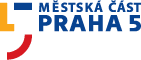 RozpočetMěstské části Praha 5na rok 2018astřednědobý výhled rozpočtu na roky 2019 až 2023Praha, prosinec 2017ObsahObsah	2DŮVODOVÁ ZPRÁVA	41. PŘÍJMY	51.1 TŘÍDA 1 – DAŇOVÉ PŘÍJMY	51.2 TŘÍDA 2 – NEDAŇOVÉ PŘÍJMY	51.3 TŘÍDA 4 – PŘIJATÉ TRANSFERY	51.4 TŘÍDA 8 – FINANCOVÁNÍ	61.5 PENĚŽNÍ FONDY	72. VÝDAJE	93. PŘEHLED VÝDAJŮ PODLE JEDNOTLIVÝCH KAPITOL A PODKAPITOL	93.1 ÚZEMNÍ ROZVOJ A ROZVOJ BYDLENÍ kapitola 01	9Podkapitola 0113 – Odbor majetku a investic	9Podkapitola 0115 – Odbor územního rozvoje	9Podkapitola 0143 – Odbor bytů a privatizace	103.2 MĚSTSKÁ ZELEŇ A OCHRANA ŽIVOTNÍHO PROSTŘEDÍ kapitola 02	10Podkapitola 0213 – Odbor majetku a investic	10Podkapitola 0215 – Odbor územního rozvoje	10Podkapitola 0241 – Odbor správy veřejného prostranství a zeleně	103.3 DOPRAVA kapitola 03	12Podkapitola 0313 – Odbor majetku a investic	13Podkapitola 0315 – Odbor územního rozvoje	13Podkapitola 0341 – Odbor správy veřejného prostranství a zeleně	133.4. ŠKOLSTVÍ kapitola 04	13Podkapitola 0413 – Odbor majetku a investic	13Podkapitola 0437 – Odbor Kancelář starosty	15Podkapitola 0440 – Odbor školství	15Podkapitola 0441 – Odbor správy veřejného prostranství a zeleně	183.5. SOCIÁLNÍ VĚCI A ZDRAVOTNICTVÍ kapitola 05	18Podkapitola 0513 – Odbor majetku a investic	18Podkapitola 0539 – Odbor sociální problematiky a prevence kriminality	193.6. KULTURA kapitola 06	20Podkapitola 0608 – Odbor matrik a státního občanství	20Podkapitola 0613 – Odbor majetku	21Podkapitola 0615 – Odbor územního rozvoje	21Podkapitola 0637 – Odbor Kancelář starosty	21Podkapitola 0639 – Odbor sociální problematiky a prevence kriminality	243.7 BEZPEČNOST A VEŘEJNÝ POŘÁDEK kapitola 07	24Podkapitola 0710 – Odbor Kancelář městské části	24Podkapitola 0713 – Odbor majetku a investic	25Podkapitola 0739 – Odbor sociální problematiky a prevence kriminality	25Podkapitola 0741 – Odbor správy veřejného prostranství a zeleně	253.8 BYTOVÉ HOSPODÁŘSTVÍ kapitola 08	25Podkapitola 0813 – Odbor majetku a investic	25Podkapitola 0839 – Odbor sociální problematiky a prevence kriminality	26Podkapitola 0841 – Odbor správy veřejného prostranství a zeleně	26Podkapitola 0843 – Odbor bytů a privatizace	273.9 MÍSTNÍ SPRÁVA A ZASTUPITELSTVA OBCÍ kapitola 09	27Podkapitola 0909 – Odbor ekonomický	27Podkapitola 0910 – Odbor Kancelář městské části	27Podkapitola 0913 – Odbor majetku a investic	27Podkapitola 0916 – Odbor Kancelář městské části – hospodářská správa	28Podkapitola 0917 – Odbor legislativní	29Podkapitola 0926 – Odbor Kancelář tajemníka	31Podkapitola 0926 – Odbor Kancelář tajemníka – Sociální fond	32Podkapitola 0937 – Odbor Kancelář starosty	333.10 OSTATNÍ ČINNOSTI kapitola 10	33Podkapitola 1009 – Odbor ekonomický	33Podkapitola 1016 – Odbor Kancelář městské části – hospodářská správa	343.11 DOTACE	343.12 ZÁSOBNÍK	354. ZDAŇOVANÁ ČINNOST	35Středisko 9099 Strabag a. s. - Ženské domovy	35Středisko 91 Centra a. s. - Machatého	35Středisko 92 Centra a. s. - Jindřicha Plachty	36Středisko 93 Centra a. s. - Staropramenná	37Středisko 9499 Austis správa s. r. o. - Areál Pod Žvahovem	37Středisko 95 Centra a. s. - poliklinika Barrandov	37Středisko 96 Strabag a. s. – Elišky Peškové	38Středisko 97 Centra a. s. - nebytové prostory	38Středisko 98 AquaDream a. s. - Sportovní centrum Barrandov	38Středisko 99 ISCO s. r. o. - areál Klikatá	38Středisko 90 Ostatní zdaňovaná činnost a středisko 94 Poliklinika Kartouzská	395. STŘEDNĚDOBÝ VÝHLED ROZPOČTU NA ROKY 2019 – 2023	40Tabulky souhrnnétabulka č. 1 Příjmytabulka č. 2 Převody z fondu rezerv a rozvojetabulka č. 3 Výdaje třída 5 a 6 tabulka č. 4 Výdaje – porovnání k 31.10.2017tabulka č. 5 Investiční výdaje tabulka č. 6 Finanční plán zdaňované činnosti – správní firmy                                                    tabulka č. 7 Finanční plán zdaňované činnosti – odbory  tabulka č. 8 Finanční plán zdaňované činnosti celkemtabulka č. 9 Střednědobý výhled rozpočtu na roky 2019 - 2023tabulka č. 10 Zásobník – přehled akcí nezařazených v rozpočtu tabulky č. 11 – 13 Výdaje po podkapitolách a paragrafech tabulka č. 14 Příspěvky na provoz příspěvkových organizacítabulka č. 15 Odpisy dlouhodobého majetku příspěvkových organizací  Používané zkratky v textu:MČ – městská část				ÚMČ – úřad městské částiZMČ – zastupitelstvo městské části		RMČ – rada městské částiHMP – hlavní město Praha			ZHMP – zastupitelstvo hl. m. PrahyMHMP – Magistrát hlavního města Prahy	RHMP – rada hlavního města PrahyZŠ – základní škola				MŠ – mateřská školaZZ – zdravotnické zařízení			CSOP – Centrum sociální a ošetřovatelské pomoci, příspěvková organizaceVP – vlastní příjmy 				FRR – fond rezerv a rozvojeSV – společenství vlastníkůDŮVODOVÁ ZPRÁVAZákladním nástrojem finančního hospodaření městské části je Rozpočet Městské části Praha 5 (dále jen „městská část“ „MČ“), který je zpracován v souladu s ustanovením § 11 a § 12 zákona č. 250/2000 Sb., o rozpočtových pravidlech územních rozpočtů, zákonem č. 131/2000 Sb. o hlavním městě Praze, Statutem hl. m. Prahy a vyhláškou č. 323/2002 Sb. o rozpočtové skladbě, v platném znění.Obsahem rozpočtu jsou příjmy, výdaje a ostatní peněžní operace, včetně tvorby a použití peněžních fondů. Finanční plán hospodářské (zdaňované, ekonomické) činnosti je součástí rozpočtu a zahrnuje nakládání převážně s nemovitým majetkem, v účetnictví je hospodaření sledováno samostatně. Účetnictví hlavní činnosti je stejné jako u státu, jeho obsahem jsou příjmy a výdaje. V účetnictví zdaňované činnosti se účtuje o výnosech a nákladech.Příjmová a výdajová stránka rozpočtu hlavní činnosti je členěna podle platné rozpočtové skladby do tříd, výdaje se dále člení do kapitol podle druhu výdaje. Kapitoly rozdělujeme pro účely správy finančních prostředků na podkapitoly spravované odbory úřadu městské části (dále jen „úřad“) a paragrafy dle platné rozpočtové skladby. Ve zdaňované činnosti jsou výnosy a náklady členěny do středisek hospodaření spravovaných správními firmami a odbory úřadu.Vlastní příjmy (daňové a nedaňové), přijaté transfery ze státního rozpočtu a rozpočtu hl. m. Prahy v rámci schválených souhrnných finančních vztahů na rok 2018, převody ze zdaňované činnosti a převody z fondu rezerv a rozvoje jsou hlavními zdroji financování plánovaných výdajů rozpočtu roku 2018. Usnesením Rady hl. m. Prahy  2759 ze dne 13.11.2017 byl odsouhlasen návrh rozdělení příspěvku na výkon státní správy z finančního vztahu státního rozpočtu k rozpočtu hl. m. Prahy městským částem na rok 2018 a pro městskou část Praha 5 jde o částku 55.280 tis. Kč. Ve srovnání s rokem 2017 dochází k navýšení o částku 3.767 tis. Kč. V celkové výši příspěvku se promítá příspěvek na výkon státní správy (52.434 tis. Kč), příspěvek na veřejné opatrovnictví (1.334 tis. Kč) a nově příspěvek na agendu občanských průkazů (1.512 tis. Kč).  Finanční vztahy k městským částem hl. m. Prahy z rozpočtu hl. m. Prahy, včetně příspěvku na školství pro rok 2018 byly odsouhlaseny usnesením Rady hl. m. Prahy č. 2759 dne 13.11.2017 v celkové výši 267.106 tis. Kč na krytí běžných provozních výdajů. Ve srovnání s rokem 2017 dochází ke zvýšení finančního vztahu o částku 12.868 tis. Kč, přičemž finanční vztah je pro rok 2018 konstruován stejně jako pro rok 2017, tj. shodně pro všechny městské části. Je uplatněn princip tzv. minimálního finančního vztahu a oproti roku 2017 je zvýšen z 2.900 Kč na 3.000 Kč na jednoho obyvatele MČ a ve výši 2.000 Kč na jednoho žáka ve škole. Současně je uplatněn princip maximálního finančního vztahu na jednoho obyvatele MČ, který byl pro rok 2018 zvýšen z 5.000 Kč na 5.500 Kč. Zastupitelstvo HMP usnesením č. 31/1 dne 30.11.2017 schválilo upravený finanční vztah ve výši 267.400 tis. Kč. Ke zvýšení došlo o 294 tis. Kč na základě zveřejnění dat o počtu dětí v MŠ a žáků v ZŠ.  Rozpočet je koncipován jako schodkový, vyrovnaný zapojením finančních prostředků třídy 8 – financování: finanční prostředky vytvořené v minulých letech.V „Zásobníku akcí“, který se vytváří i pro rok 2018 jsou zařazeny další uvažované výdaje, které nejsou součástí rozpočtových výdajů, schválených v rozpočtu na rok 2018. Tyto výdaje budou realizovány v případě dosažení zlepšených příjmů rozpočtu v průběhu roku, nebo při nerealizování původně plánovaných výdajů ve schváleném rozpočtu nebo po přidělení dotace. Přehled akcí je uveden v tabulce č. 10.1. PŘÍJMYPříjmová stránka rozpočtu na rok 2018 je navrhována s ohledem na dosažené plnění vlastních příjmů ke dni 31.10.2017 a kvalifikovaného odhadu plnění v následujícím roce. Přehled příjmů je uveden v tabulce č. 1.Pro rok 2018 jsou příjmy navrženy v celkové výši 675.710 tis. Kč a se zapojením třídy 8 – financování jsou dorovnány na celkový objem ve výši 1.166.851,5 tis. Kč.1.1 TŘÍDA 1 – DAŇOVÉ PŘÍJMYDaňové příjmy jsou rozpočtovány v celkové částce 94.620 tis. Kč.Na rok 2018 dochází k navýšení plánovaného inkasa daňových příjmů celkem o částku 760 tis. Kč a to: u poplatku za lázeňský nebo rekreační pobyt o částku 200 tis. Kč, u poplatku za užívání veřejného prostranství o 100 tis. Kč u poplatku ze vstupného o 140 tis. Kč, u poplatku z ubytovací kapacity o 100 tis. Kč, u správních poplatků o 100 tis. Kč, u daně z nemovitých věcí o částku 120 tis. Kč, s ohledem na příznivý vývoj plnění daňových příjmů se stavem k 31.10.2017 a předpokladu jejich dalšího plnění v souladu se schváleným rozpočtem roku 2017. 1.2 TŘÍDA 2 – NEDAŇOVÉ PŘÍJMYNedaňové příjmy jsou rozpočtovány v celkové částce 18.704 tis. Kč. Ve srovnání s rokem 2017 se zvyšují o částku 8.904 tis. Kč. V této třídě se promítají příjmy z úroků (snížení o 3.450 tis. Kč), příjmy z pokut (zvýšení o 9.732 tis. Kč), dále jde o ostatní přijaté vratky z nedočerpaných příspěvků na provozní činnost z r. 2017 od příspěvkových organizací ve výši 1.922 tis. Kč, přijaté pojistné náhrady ve výši 100 tis. Kč dle návrhu Odboru Kanceláře městské části, a přijaté nekapitálové příspěvky ve výši 2.500  tis. Kč (zvýšení o 600 tis. Kč). U pokut předpokládáme navýšení příjmů z důvodu přenesení zodpovědnosti za vyřizování přestupků v parkovacích zónách z magistrátu na jednotlivé městské části  s platností od 01.01.2018.   Vlastní příjmy jsou plánovány v celkové výši 113.324 tis. Kč, oproti roku 2017 jde o zvýšení o částku 9.664 tis. Kč.  1.3 TŘÍDA 4 – PŘIJATÉ TRANSFERYRozpočet přijatých transferů je navrhován v celkové výši 562.386 tis. Kč a jde o finanční vztahy ze státního rozpočtu, rozpočtu hl. m. Prahy a převody ze zdaňované (hospodářské) činnosti, které jsou zdrojem pro financování plánovaných investičních a neinvestičních výdajů. Oproti roku 2017 je navrhováno zvýšení převodů do rozpočtu o částku 68.820 tis. Kč z důvodu rozsáhlejšího plánování realizace rozpracovaných investičních projektů, které nebyly dokončeny v roce 2017 a jejich realizace přechází do roku 2018.Neinvestiční přijaté transfery ze státního rozpočtu v rámci souhrnného finančního vztahuRozdělení příspěvku na výkon státní správy z finančního vztahu státního rozpočtu k rozpočtu hl. m. Prahy na rok 2018 městským částem hl. m. Prahy bylo projednáno a odsouhlaseno na Radě hl. m. Prahy dne 13.11.2017 pod č. usnesení 2759, následně bude předloženo ke schválení na jednání Zastupitelstva hl.m. Prahy dne 30.11.2017. Pro městskou část se jedná o částku 55.280 tis. Kč.Tak jako v předchozích letech tato částka nezajišťuje úhradu všech výdajů spojených s výkonem státní správy, městská část tyto činnosti dotuje ze svého rozpočtu cca 45 %.Neinvestiční transfery z rozpočtu hl. m. Prahy v rámci souhrnného finančního vztahuRada hl. m. Prahy dne 10.10.2017 pod č. usnesení 2447 odsouhlasila návrh finančních vztahů k městským částem hl. m. Prahy z rozpočtu vlastního hl. m. Prahy na rok 2018 a usnesením č. 2759 ze dne 13.11.2017. Zastupitelstvo HMP schválilo 30.11.2017 usnes. č. 31/1 zvýšení finančního vztahu o 294 tis. Kč.Výchozí objem finančních vztahů k městským částem hl. m. Prahy z rozpočtu hl. m. Prahy na rok 2018 vychází z objemu finančních vztahů k městským částem na rok 2017 (bez příspěvku na školství).Pro rok 2018 je finanční vztah k městským částem z rozpočtu hl. m. Prahy konstruován shodně pro všechny městské části hl. m. Prahy a vychází z těchto kriterií a vah:30 % z průměrného inkasa daně z příjmů fyzických osob z podnikání v letech 2014 – 2016 z území příslušné městské části a dále dle ukazatelů:počet obyvatel městské části (váha 30 %)rozloha území městské části (váha 10%)počet dětí MŠ a žáků ZŠ, jejichž zřizovatelem je městská část (váha 30 %)výměry zeleně v péči městské části (váha 20 %)plochy vozovek ve správě MČ (váha 10 %).Minimální finanční vztah pro r. 2018 je uplatněn ve výši 3000 Kč na jednoho obyvatele (oproti roku 2017 navýšení o 100 Kč) a vzhledem k tomu, že částka určená pro MČ podle výpočtu uvedeného výše toto kritérium nesplňovala, byla dorovnána a příspěvek navýšen. Pro městskou část byl stanoven na základě uvedené konstrukce transfer ve výši 252.495 tis. Kč.Součástí finančních vztahů z rozpočtu hl. m. Prahy je neinvestiční příspěvek na školství ve výši 2.000  Kč/1 dítě v mateřské škole a žáka v základní škole, jejímž zřizovatelem je městská část. Po úpravě schválené ZHMP je ve výši 14.905 tis. Kč a vychází ze zveřejněných dat o počtu dětí v MŠ a žáků v ZŠ. Finanční vztah z rozpočtu hl. m. Prahy na rok 2018, včetně příspěvku na školství, představuje pro městskou část celkem částku 267.400 tis. Kč.Kromě stanovených finančních vztahů z rozpočtu hl. m. Prahy a ze státního rozpočtu je městská část v průběhu roku příjemcem dalších účelových transferů, o které je navyšován schválený rozpočet.  Jde např. o podíl na odvodech z loterií a jiných podobných her, finanční prostředky jsou určené do oblasti sportu, kultury, zdravotnictví, sociální oblasti a podporu nestátních neziskových organizací zajišťující sportovní činnost mládeže, dotaci na výkon sociálně právní ochrany dětí, zkoušky odborné způsobilosti, a další. Zastupitelstvo městské části dlouhodobě prosazuje nulovou toleranci hazardu na území MČ, pro přehled uvádíme výši  přijatých finančních prostředků do rozpočtu městské části takto: za rok 2013 jsme obdrželi 23.249,6 tis. Kč, v roce 2014 to bylo 28.799 tis. Kč, v roce 2015 celkem 20.549 tis. Kč, v roce 2016 19.735 tis. Kč a  v roce 2017 ke dni 31.10.2017 celkem 7.191 tis. Kč. Dle pokynu Magistrátu hl. m. Prahy nejsou v rozpočtu na rok 2018 zapracovány očekávané dotace, jejichž zdrojem jsou příjmy z odvodu z VHP.Převody ze zdaňované činnostiDo rozpočtu na rok 2018 jsou zařazeny převody vlastním účtům, tj. převody z vlastních fondů hospodářské činnosti, v celkové výši 239.706 tis. Kč a jsou určeny na krytí kapitálových výdajů a vybraných nekapitálových výdajů (opravy a udržování, údržba veřejné zeleně, úklid chodníků, čistota a vzhled obcí a dalších).1.4 TŘÍDA 8 – FINANCOVÁNÍProstřednictvím tř. 8 – financování dochází ke zvýšení příjmové části rozpočtu a vyrovnání celkového objemu rozpočtu v příjmech i výdajích. Celkem plánujeme zařadit do rozpočtu částku 491.141,5 tis. Kč.  Přehled všech zdrojů financování je uveden v tabulce č. 1.Na krytí vybraných investičních projektů a předfinancování rozpracovaných a nedokončených akcí z roku 2017 je z fondu rezerv a rozvoje městské části zapojeno celkem 425.818,2 tis. Kč. Přehled jednotlivých navrhovaných akcí je uveden v tabulce č. 2. Městská část v roce 2017 přijala z rozpočtu hl. m. Prahy formou investičních dotací finanční prostředky na plánované investiční projekty na území městské části, jak v oblasti školství, oblasti sportu, tak i v oblasti úprav parkových ploch zeleně, komunikací, hřišť a další.  Do doby schválení v RHMP a ZHMP v r. 2018 o převodu těchto nedočerpaných finančních prostředků do rozpočtu městské části v r. 2018 a možnost jejich čerpání, použila městská část na dočasné dokrytí těchto rozpracovaných úkolů finanční prostředky z vlastních zdrojů, tj. z fondu rezerv a rozvoje.V případě přidělení dalších finančních prostředků formou dotací do rozpočtu městské části, jsou uspořené finanční prostředky převáděny zpět do fondu rezerv a rozvoje k využití v dalších letech.  Do rozpočtu jsou zapojeny dále finanční prostředky ve výši 20.000 tis. Kč soustředěné na základním běžném účtu.  Z  obdrženého odvodu z výherních hracích přístrojů a jiných technických herních zařízení, které nebyly zcela vyčerpány v předchozím období je do rozpočtu navrženo zapojit na podporu sportu, kulturu, školství, zdravotnictví a sociální oblast celkem 20.060,3 tis. Kč.   V průběhu roku 2018 budou do rozpočtu zapojeny postupně zbývající nevyčerpané finanční prostředky, určené na podporu činnosti nestátních neziskových organizací působící na území městské části a zajišťující dlouhodobě organizovanou sportovní výchovu mládeže registrované v jednotlivých nestátních neziskových organizací a další ve výši zůstatku se stavem ke 31.12.2017.Do rozpočtu je zapojen nevyčerpaný investiční příspěvek ve výši 350 tis. Kč, přijatý od společnosti MAST INTERNATIONAL, spol. s r.o. na vybudování veřejné infrastruktury – výstavba občanského vybavení a úprava veřejných prostranství bezprostředně sousedících s projektem „Hotel Mozart“ dle uzavřené smlouvy o spolupráci č. 004/0/OSS/14 ze dne 13.2.2014.  Jako další zdroj financování plánovaných projektů v rozpočtu roku 2018 je navrženo zapojení nedočerpaných finančních prostředků z přijatých dotací, které byly poskytnuty do rozpočtu na akce, které byly předfinancovány městskou části z vlastních prostředků v minulých letech.  Celkem se zapojuje částka ve výši 2.296,1 tis. Kč (ÚZ 54 a pol. 5909).Městská část zapojuje rovněž část výsledku hospodaření předcházejících účetních období ve výši 21.287 tis. Kč na financování plánovaných výdajů.Ze sociálního fondu městské části je zapojeno do rozpočtu z přebytku z minulých let celkem 1.329,9 tis. Kč na dokrytí plánovaných výdajů. Celkem představuje třída 8 – financování částku ve výši 491.141,5 tis. Kč.1.5 PENĚŽNÍ FONDYMěstská část má v souladu s rozpočtovými pravidly zřízeny peněžní fondy. Finanční prostředky na nich soustředěné jsou využívány pro financování potřeb městské části. Přehled fondů, objem finančních prostředků a jejich zapojení do rozpočtu je popsáno níže.FOND REZERV A ROZVOJE (v Kč):Zdrojem fondu rezerv a rozvoje je příděl finančních prostředků z  přebytku hospodaření z minulých let ve výši schválené zastupitelstvem městské části. Tyto prostředky jsou určeny k překlenutí přechodného nedostatku peněžních prostředků, k úhradě investičních potřeb městské části nebo k úhradě neinvestičních potřeb hospodářské činnosti.V průběhu roku 2017 byly do fondu převedeny finanční prostředky ve výši 50.000 tis. Kč z přebytku hospodaření z hlavní činnosti za r. 2016 na základě schválení v ZMČ Praha 5. Rozpočtově byly vráceny do fondu finanční prostředky ve výši 8.540,6 tis. Kč, z důvodu záměny zdrojového krytí plánovaných investičních projektů (vrácení 100 % podílu MČ na celkové daňové povinnosti HMP na dani z příjmů právnických osob za zdaňovací období roku 2016 formou neinvestiční dotace). Částka ve výši 968 tis. Kč byla vrácena zpět do fondu rezerv a rozvoje z důvodu přeúčtování realizovaných investičních výdajů na čerpání z přidělené investiční dotace z rozpočtu MHMP, přijaté v r. 2016. Z fondu byly naopak čerpány finanční prostředky na krytí plánovaných investičních výdajů ve schváleném rozpočtu na r. 2017 a výdajů dodatečně zařazených do rozpočtu na základě schválení v orgánech městské části.  V roce 2018 jsou plánovány k využití finanční prostředky fondu v celkové výši 425.818,2 tis. Kč na pokrytí investičních výdajů, jejichž přehled uvádí tabulka č. 2. Jako v předchozích letech se plánuje tyto prostředky vrátit z převážné části zpět do fondu po obdržení dotací a vratky daně z příjmů. V této částce se promítá částka v celkové výši 179.860,7 tis. Kč a jde o finanční prostředky, které jsou dočasně použity k předfinancování investičních akcí, rozpracovaných v roce 2017, původně krytých z přijatých investičních dotací z rozpočtu hl. m. Prahy v r. 2017. SOCIÁLNÍ FOND (v Kč):Tvorba a čerpání fondu se řídí schváleným rozpočtem městské části a schválenými Zásadami Úřadu městské části Praha 5 pro poskytování příspěvků ze sociálního fondu pro rok 2018. Fond je tvořen převodem finančních prostředků ve výši 3,3 % z celkového objemu mzdových prostředků a zapojením přebytku z minulých let ve výši 1.329,9 tis. Kč.  Čerpání finančních prostředků ze sociálního fondu je komentováno samostatně ve výdajích, v podkapitole 0926 – Odbor Kancelář tajemníka - Sociální fond.FOND EKOLOGIE (v Kč):Fond je určen k financování nerozpočtovaných výdajů souvisejících s ochranou životního prostředí. Fond je naplňován sponzorskými dary od fyzických a právnických osob a dále podle ustanovení zvláštního předpisu.FOND ROZVOJE BYDLENÍ (v Kč):Fond je určen ke krytí potřeb spojených s pořízením, rekonstrukcemi a modernizacemi domovního bytového fondu. Je naplňován sponzorskými dary od fyzických a právnických osob a dále podle ustanovení zvláštního předpisu. V průběhu roku 2017 byly do fondu převedeny na základě schválení v Zastupitelstvu městské části Praha 5 finanční prostředky získané z  prodeje volných bytových jednotek v celkové výši 21.555.784 Kč. Zůstatky finančních prostředků na fondech ekologie a rozvoje bydlení nejsou zařazeny do rozpočtu na rok 2018 z toho důvodu, že městská část nepočítá s jejich použitím. V případě rozhodnutí o použití těchto prostředků na krytí nepředvídaného výdaje, budou tyto prostředky zapojeny do rozpočtu formou úpravy rozpočtu.2. VÝDAJECelkové výdaje hlavní činnosti v roce 2018 jsou ve výši 1.166.851,5 tis. Kč, z  toho na neinvestiční výdaje je plánováno celkem 703.850,5 tis. Kč, na investiční výdaje celkem 453.351 tis. Kč a na dotace 9.650 tis. Kč. Návrh výdajové části rozpočtu byl zpracován z předložených podkladů od jednotlivých správců příslušných podkapitol rozpočtu a zahrnuje realizaci především mandatorních výdajů a dále rozpracované úkoly z roku 2017 a nově plánované projekty s realizací v roce 2018. Návrhy byly předjednány s jednotlivými rezortními radními a na zasedání Finančního výboru ZMČ Praha 5. Přehled výdajů podle podkapitol rozpočtu je uveden v tabulce č. 3, v rozdělení na neinvestiční výdaje, dotace (třída 5) a investiční výdaje (třída 6) s možností porovnání návrhů rozpočtu výdajů na rok 2018 se schváleným rozpočtem výdajů v roce 2017. V tabulce jsou vyčísleny také mandatorní výdaje dle jednotlivých podkapitol rozpočtu, na základě návrhů zpracovaných správci těchto podkapitol. Do návrhu rozpočtu na rok 2018 jsou zahrnuty investiční akce, rozpracované v roce 2017 s plánovaným dokončením jejich realizace v r. 2018 v celkové výši 179.860,7 tis. Kč, na které byly přijaty investiční dotace z rozpočtu hl. m. Prahy a které nebyly zcela vyčerpány. Městská část bude žádat v rámci finančního vypořádání za rok 2017 o převod těchto finančních prostředků do rozpočtu roku 2018. Tabulka č. 4 uvádí přehled výdajů v rozsahu schválený rozpočet roku 2017, upravený rozpočet 2017 ke dni 31.10.2017 a plnění rozpočtu ke dni 31.10.2017. Údaje byly čerpány z účetních sestav. V kapitole 09xx se nepromítá v účetních sestavách v čerpání k 31.10.2017 výplata mzdových prostředků a souvisejících odvodů, odměn zastupitelů, odvodů za měsíc říjen/2017, z důvodu výplatního termínu až v následujícím měsíci, tj. 11.11.2017. V tabulce č. 5 je uveden přehled investičních projektů na rok 2018 s uvedením přehledové tabulky akcí z roku 2017 přecházejících k realizaci v roce 2018 v celkové výši 249.368,9 tis. Kč.V navrhované výdajové části rozpočtu jsou v kapitole 0241 participativní rozpočet zařazeny finanční prostředky v celkové výši 15.000 tis. Kč a jsou plánovány k využití v rámci realizace participativního rozpočtu a k úhradě rozpracovaných úkolů a projektů z roku 2017. 3. PŘEHLED VÝDAJŮ PODLE JEDNOTLIVÝCH KAPITOL A PODKAPITOL3.1 ÚZEMNÍ ROZVOJ A ROZVOJ BYDLENÍ kapitola 01Kapitola územní rozvoj a rozvoj bydlení je rozdělena na podkapitoly: 0113 Odbor majetku a investic, 0115 Odbor územního rozvoje a 0143 Odbor bytů a privatizace. V kapitole jsou pro rok 2018 rozpočtovány výdaje v celkové výši 11.745 tis. Kč, jedná se o neinvestiční finanční prostředky.Podkapitola 0113 – Odbor majetku a investicOdd. 36 § 99 – Ostatní záležitosti bydlení, komunálních služebPro rok 2018 jsou rozpočtovány neinvestiční finanční prostředky v celkové částce 300 tis. Kč na výdaje za pronájem pozemků na základě uzavřených stávajících smluv včetně rezervy na případně nově uzavřené smlouvy.Podkapitola 0115 – Odbor územního rozvojeOdd. 36 § 35 – Územní rozhodování Pro rok 2018 jsou rozpočtovány neinvestiční výdaje v částce 11.145 tis. Kč. Rozpočet vychází z plánu pořizování územně-urbanistických studií, a to: územní studie Motolské údolí – Plzeňská – Motol (1.700 tis. Kč), oblast sídliště Barrandov – rozpracování dílčí studie (605 tis. Kč), okolí ulice Plzeňská – Vrchlického – rozpracování dílčí studie (1.210 tis. Kč), jižní Smíchov – Strakonická, Nádražní (363 tis. Kč). Další výdaje se týkají krajinářské studie – Vidoule (605 tis. Kč), architektonické soutěže na novou veřejnou ZŠ v území Smíchov City (4.073 tis. Kč), program regenerace MČ Praha 5 – rozpracování dílčí studie (363 tis. Kč) a volumetrická studie – vltavský břeh Praha 5 – rozpracování dílčí studie (726 tis. Kč). Další výdaje se týkají příkazní smlouvy o podmínkách poskytování právních služeb (1.500 tis. Kč).Podkapitola 0143 – Odbor bytů a privatizaceOdd. 36 § 11 – Podpora individuální bytové výstavbyCelkové výdaje na této podkapitole jsou rozpočtovány ve výši 300 tis. Kč, jedná se o neinvestiční výdaje, které souvisí s odměnami za založení SV – předpoklad založení 10 Společenství vlastníků v souvislosti s plánovanou privatizací majetku MČ Praha 5. 3.2 MĚSTSKÁ ZELEŇ A OCHRANA ŽIVOTNÍHO PROSTŘEDÍ kapitola 02Kapitola je rozdělena na podkapitolu 0213 Odbor majetku a investic, 0215 Odbor územního rozvoje, 0241 Odbor správy veřejného prostranství a zeleně, 0241 – participativní rozpočet. V kapitole jsou pro rok 2018 rozpočtovány výdaje v celkové výši 261.288,2 tis. Kč, z toho neinvestiční výdaje ve výši 115.076,5 tis. Kč, investiční výdaje ve výši 145.561,7 tis. Kč a dotace 650 tis. Kč.Podkapitola 0213 – Odbor majetku a investicOdd. 34 § 21 – Využití volného času dětí a mládežeInvestiční výdaje v celkové výši 9.000 tis. Kč jsou rozpočtovány na následující akce: obnovu sportoviště v parku Sacré Couer (4.000 tis. Kč), obnovu dětského hřiště Barrandov (4.000 tis. Kč) a na výdaje na průzkumy, studie a projekty (1.000 tis. Kč).Odd. 37 § 45 – Péče o vzhled obcí a veřejnou zeleňInvestiční výdaje ve výši 5.000 tis. Kč budou čerpány na program regenerace – úpravy veřejných prostor. Jedná se o vytvoření míst krátkodobého odpočinku v ulicích nebo na jejich nárožích, spočívajících v lokálním rozšířením chodníků, osazení stromu a instalace laviček, úpravy ulic atd.Podkapitola 0215 – Odbor územního rozvojeOdd. 37 § 29 – Ostatní nakládání s odpademNeinvestiční výdaje na této podkapitole 902,5 tis. Kč jsou určeny na analýzu rizik některých z pěti doporučených lokalit, vycházejících ze závěrů a doporučeních „Pasportizace nepovolených skládek odpadů a staré ekologické zátěže – SEZ na území MČ Praha 5“.Podkapitola 0241 – Odbor správy veřejného prostranství a zeleněPro rok 2018 je v rozpočtu navrhována celková částka 231.385,7 tis. Kč, z toho neinvestiční výdaje ve výši 114.174 tis. Kč, investiční výdaje ve výši 116.561,7 tis. Kč a dotace ve výši 650 tis. Kč.Investiční finanční prostředky ve výši 15.000 tis. Kč budou využity k financování projektů participativního rozpočtu. Odd. 34 § 21 – Využití volného času a mládežeV běžných výdajích jsou zařazeny prostředky v celkové výši 9.220 tis. Kč.  Z této částky je 500 tis. Kč vyčleněno na nákup neinvestičních herních prvků, částka 400 tis. Kč je určena na nákup materiálu označující dětská hřiště jako informační tabule, zákazové tabule, orientační tabule, atd. Dále k zakoupení materiálu pro dětská hřiště, např. odpadkové koše, drobné vybavení dětských hřišť, výměna prken, plotovek, písek do pískovišť, rostlinný materiál atd. Částka ve výši 128 tis. Kč souvisí s hrazením vodného a stočného – pítka, mlžítka a částka ve výši 170 tis. Kč s hrazením  elektrické energie veřejných toalet, domků správců, zajištění atrakcí na DH včetně kulturně společenských akcí na DH. Na práce spojené výhradně s dětskými hřišti a sportovišti – pravidelná údržba jako úklidy, vysypání odpadkových košů, uhrabání dopadových zón, doplnění tlumících materiálů do dopadových zón, pravidelné technické kontroly dětských hřišť, správce dětských hřišť, provoz chemických toalet atd. je rozpočtováno 7.500 tis. Kč. Tyto služby jsou zajišťovány společností Centra. Na opravy dětských hřišť a jejich vybavení je určeno 200 tis. Kč, na neinvestiční transfery nefinančním podnikatelským subjektům pak 322 tis. Kč.V kapitálových výdajích jsou zařazeny finanční prostředky v celkové výši 24.450,2 tis. Kč, a to na investiční akce malého rozsahu, které se realizují během roku na základě aktuální potřeby (např. oplocení DH, sportoviště, WC apod.). Jedná se o 10.000 tis. Kč na rekonstrukci dětského hřiště Okrouhlík, 2.000 tis. Kč na dětské hřiště v parku Sacre Coeur a 1.950,2 tis. Kč na obnovu Dětského hřiště Klamovka. Finanční prostředky určené na nákup investičních herních prvků jsou rozpočtovány v celkové výši 10.500 tis. Kč, a to na rekonstrukci dětského hřiště Kudrnova (7.500 tis. Kč), jedná se o kompletní výměnu herního prvku, včetně zařízení nové dopadové plochy, oplocení a pískoviště a vybudování sportoviště U Plátenice za částku 3.000 tis. Kč. Odd. 36 § 39 – Komunální služby a územní rozvojČástka ve výši 500 tis. Kč je určena na zimní údržbu – kalamitní stav. Čerpání závisí na meteorologických podmínkách.Odd. 37 § 19 – Ostatní činnosti k ochraně ovzdušíBěžné výdaje ve výši 1.200 tis. Kč jsou určeny na zajištění služeb souvisejících se zajištěním udržení projektu v rámci dotace „Snížení imisní zátěže z dopravy ozeleněním ulic Prahy 5“ – havarijní přesuny květináčů apod.Odd. 37 § 24 – Využívání a zneškodňování nebezpečného odpadůJedná se o běžné výdaje ve výši 64 tis. Kč určené na náklady spojené se zneškodňováním nebezpečného odpadu (baterie, pneumatiky, chladničky).Odd. 37 § 29 – Ostatní nakládání s odpadyBěžné výdaje v celkové výši 8.500 tis. Kč jsou určeny na úhradu odborné analýzy skládky Motol ve výši 6.500 tis. Kč a na likvidaci černých skládek jsou plánovány výdaje ve výši 2.000 tis. Kč.Kapitálové výdaje ve výši 5.000 tis. Kč jsou určeny na bezpečnostní oplocení Motolské skládky.Odd. 37 § 45 – Veřejná zeleňV běžných výdajích jsou zařazeny finanční prostředky v celkové výši 87.600 tis. Kč, a to na nákup materiálu při péči o čistotu a vzhled obce (pytlíky na PE, odpadkové koše, polepy na koše na psí exkrementy, rostlinný materiál, dlažební kostky, písek atd.) ve výši 3.500 tis. Kč, na hrazení vodného a stočného používané ve fontánách a pítkách v parcích, voda na zálivku záhonů a dřevin v parcích ve výši 900 tis. Kč a na úhradu elektrické energie pro provoz fontán v parcích, zajištění kulturních akcí MČ atd. ve výši 800 tis. Kč. Na konzultační, poradenské a právní služby je vyčleněna částka 800 tis. Kč, na nákup služeb při péči o čistotu a vzhled obce je vyčleněno 62.100 tis. Kč, jedná se o prostředky na běžnou údržbu městské zeleně a úklid veřejných prostranství – patří sem sekání trávníků, jarní a podzimní výhrab listí, sběr a svoz odpadků, řez keřů, prořez a kácení stromů, péče o trvalkové a letničkové záhony, údržba technických prvků a parkového mobiliáře, sběr PE, údržba odpadkových košů atd. Částka 19.500 tis. Kč je určena na hrazení oprav technických prvků ve veřejné zeleni a údržbu vodních děl. Jsou zde hrazeny opravy opěrných zdí, schodišť, cest, opravy městského mobiliáře – lavičky, odpadkové koše, informační tabule, údržba a servis technického vybavení, opravy automatických závlahových systémů v parcích atd. V rámci této položky jsou plánovány následující opravy: oprava komunikací v parku Klamovka (7.500 tis. Kč), oprava schodišť v parku Sacre Coeur (7.500 tis. Kč) a oprava vyhlídky v parku Sacre Coeur (2.000 tis. Kč).Kapitálové výdaje v celkové výši 82.611,5 tis. Kč jsou určeny na vypracování předprojekčních průzkumů (geologické, dendrologické, geodetická zaměření), plánů a studií na plánované a prováděné investiční akce (500 tis. Kč) a na nákup městského mobiliáře (50 tis. Kč). Částka ve výši 3.000 tis. Kč je určena na projektovou dokumentaci a revitalizaci zeleně a prostranství Chaplinova náměstí, na rekonstrukci parčíku Slivenecká u stanice MHD ve výši 1.500 tis. Kč, na projektovou dokumentaci na volnočasový areál Vidoule ve výši 2.000 tis. Kč, na realizaci komunitních zahrad pro občany Prahy 5 ve výši 700 tis. Kč, na rekonstrukci parku Santoška ve výši 20.281,5 tis. Kč, na Komunitní zahradu Hlubočepy ve výši 14.580 tis. Kč, na revitalizaci parku Klamovka ve výši 20.000 tis. Kč a na rekonstrukci komunikací v parku Mrázovka ve výši 20.000 tis. Kč.Odd. 10 § 14 – Ozdravování hospodářských zvířat atd.Neinvestiční finanční prostředky ve výši 200 tis. Kč jsou určené k odchytu a kastraci volně žijících koček, úhradě náhradní péče za zvířata umístěna v útulku.Odd. 37 § 23 - Sběr a svoz ostatních odpadůBěžné výdaje ve výši 5.920 tis. Kč jsou využity na sběr a svoz ostatního a velkoobjemového odpadu. Velkoobjemové kontejnery jsou přistavovány dle schváleného harmonogramu v průběhu celého roku. Počet přistavovaných velkoobjemových kontejnerů je navýšen z důvodu vzrůstajícího množství objemu odpadu od občanů. Z této položky bude rovněž zajišťován provoz sběrného dvora v ulici Klikatá, v předpokládané výši 2.420 tis. Kč za rok.Odd. 37 § 41 – Ochrana druhů a stanovišťBěžné výdaje ve výši 150 tis. Kč je určena k likvidaci invazních plevelů (křídlatka, bolševník aj.).Odd. 37 § 49 – Ochrana druhů a stanovišťNeinvestiční finanční prostředky ve výši 650 tis. Kč jsou určené na neinvestiční transfery v ekologické oblasti.Odd. 37 § 69 – Ostatní správa v ochraně životního prostředíBěžné výdaje ve výši 500 tis. Kč jsou určené na servis a opravy podzemních kontejnerů. Finanční prostředky pokrývají povinné pravidelné roční servisní prohlídky zařízeníKapitálové výdaje ve výši 4.500 tis. Kč jsou určeny na vybudování nových stanovišť podzemních kontejnerůOdd. 22 § 19 – Ostatní záležitosti pozemních komunikací Neinvestiční finanční prostředky ve výši 320 tis. Kč jsou určeny na úhradu pojištění ve smluvně stanovené výši – pojištění realizace Parky Barrandov, úhrada pojištění podléhá nařízení o dodržení rozsahu realizace dle schválených podmínek. Rovněž bude hrazeno pojištění realizace parku Sady Na Skalce.Odd. 37 § 45 – Participativní rozpočetCílem zavedení participativního rozpočtu je zlepšení komunikace mezi radnicí a občany. Občané spolurozhodují o využití části finančních prostředků v procesu výběru projektů, které dle jejich názoru, povedou ke zlepšení životního prostředí, vybudování chybějících zařízení či jiné úpravě veřejného prostoru. Proces navrhování a výběru projektů bude koordinován Úřadem MČ, při sběru návrhů bude spolupracovat Vzdělávací informační centrum Prahy 5. Na projekty se vyčleňuje celkem 15.000 tis. Kč. 3.3 DOPRAVA kapitola 03Kapitola je rozdělena na podkapitolu 0313 Odbor majetku a investic, na podkapitolu 0315 odbor územního rozvoje a podkapitolu 0341 Odbor správy veřejného prostranství a zeleně. V kapitole doprava jsou pro rok 2018 rozpočtovány výdaje v celkové výši 20.328 tis. Kč, z toho neinvestiční výdaje jsou 12.578 tis. Kč a investiční 7.750 tis. Kč.Podkapitola 0313 – Odbor majetku a investicOdd. 22 § 12 - DopravaInvestiční finanční prostředky v celkové výši 2.950 tis. Kč jsou určeny na obnovu konstrukčních vrstev komunikací ve výši 1.050 tis. Kč a částka ve výši 1.900 tis. Kč bude využita na stavební úpravy komunikace Na Pomezí.Odd. 22 § 19 – Ostatní záležitosti pozemních komunikacíInvestiční finanční prostředky v celkové výši 4.800 tis. Kč jsou určeny na parkovací dům P + R k. ú. Motol (500 tis. Kč), na výdaje na průzkumy, studie a projekty (2.000 tis. Kč) a projektovou dokumentaci Císařská louka – lávka (2.300 tis. Kč).Podkapitola 0315 – Odbor územního rozvojeOdd. 22 § 12 - DopravaNeinvestiční výdaje na této podkapitole v celkové výši 6.928 tis. Kč jsou určeny na tyto akce: projekt lávky – Barrandov – Slivenec – pěší a cyklo (studie, ÚR, SP) ve výši 2.420 tis. Kč, na stacionární radary ve výši 2.400 tis. Kč, na zpracování podkladů vztahujících se k zajištění plynulosti a komfortu pěší a cyklodopravy na území MČ Praha 5 ve výši 958 tis. Kč, na projektovou dokumentaci křižovatky Plzeňská – Musílkova – Nad Zámečnicí ve výši 908 tis. Kč a na řešení přednádražního prostoru Smíchovského nádraží v návaznosti na Studii dopravních uzlů Smíchov ve výši 242 tis. Kč.Podkapitola 0341 – Odbor správy veřejného prostranství a zeleněOdd. 22 § 12 - DopravaPro rok 2018 jsou rozpočtovány neinvestiční finanční prostředky v celkové částce 5.000 tis. Kč. Čerpání těchto prostředků souvisí s tzv. „Chodníkovým programem“, určeným k úpravě pěších komunikací.Odd. 22 § 21 – Provoz veřejné silniční dopravyČástka ve výši 650 tis. Kč je určena na provoz autobusové linky zlepšující dopravní obsluhu území Žvahova.3.4. ŠKOLSTVÍ kapitola 04Kapitola školství je rozdělena na podkapitoly 0413 Odbor majetku a investic, 0437 Odbor Kancelář starosty, 0440 Odbor školství a 0441 Odbor správy veřejného prostranství a zeleně. V kapitole jsou pro rok 2018 rozpočtovány výdaje za všechny podkapitoly v celkové výši 290.840,1 tis. Kč, z toho neinvestiční výdaje ve výši 130.358 tis. Kč, investiční výdaje v celkové výši 156.282,1 tis. Kč a dotace ve výši 4.200 tis. Kč.Podkapitola 0413 – Odbor majetku a investicPro rok 2018 jsou rozpočtovány finanční prostředky v celkové částce 122.857,2 tis. Kč. Finanční prostředky reprezentují výdaje na tyto stavební akce:Odd. 31 § 11 - Mateřské školyKapitálové výdaje jsou plánovány v celkové výši 12.900 tis. Kč na realizaci stavebních akcí uvedených v tabulce. Odd. 31 § 13 - Základní školyKapitálové výdaje jsou plánovány v celkové výši 105.757,2 tis. Kč na realizaci stavebních akcí uvedených v tabulce. Odd. 34 § 12 - Sportovní zařízení v majetku obceKapitálové výdaje jsou plánovány v celkové výši 1.700 tis. Kč na realizaci akce Přírodní koupaliště Klukovice a výdaje na průzkumy, studie a projekty (sport).Odd. 34 § 29 - Ostatní zájmová činnost a rekreaceKapitálové výdaje jsou plánovány v celkové výši 2.500 tis. Kč na akci Sportovně rekreační areál Motol, Praha 5.Přehled investičních výdajů: (v tis. Kč)Podkapitola 0437 – Odbor Kancelář starostyV podkapitole 0437 předpokládáme výdaje celkem ve výši 7.423 tis. Kč, z toho neinvestiční výdaje ve výši 3.458 tis. Kč, investiční výdaje 965 tis. Kč a dotace ve výši 3.000 tis. Kč.Oddělení občanské společnosti, podpory podnikání a zahraničních styků:Odd. 32 § 91 - Mezinárodní spolupráce ve vzděláváníNávrh rozpočtu za oddělení občanské společnosti, podpory podnikání a zahraničních styků na rok 2018 je předkládán ve výši 158 tis. Kč a to na konání akce IV. ročníku Mezinárodní žákovské konference. Tato akce měla v předcházejících letech velký úspěch, předpokládá se účast žáků základních škol zřizovaných MČ a dále zástupců žáků z partnerských měst, zejména Trogiru, Budapešti – Újbudy, Aradu, Bratislavy – Petržalky, Savski – Vecadu. Mimo jiné budou oslovena i města Varšava, Benátky, Vídeň, se kterými se počítá do budoucna o možnosti partnerství. Na položce 5173 – Cestovné jsou rozpočtovány finanční prostředky ve výši 80 tis. Kč, na položce 5175 – Pohoštění ve výši 40 tis. Kč a na položce 5169 – Nákup ostatních služeb v maximální výši 38 tis. Kč.Oddělení sportu, kultury a památkové péče:Na této podkapitole jsou finanční prostředky plánovány v celkové částce 7.265 tis. Kč, z toho na neinvestiční výdaje celkem 3.300 tis. Kč, na investiční výdaje 965 tis. Kč a na dotace 3.000 tis. Kč. Odd. 34 § 12 – Sportovní zařízení v majetku obce Na položce 6122 (Stroje, přístroje a zařízení) jsou zahrnuty náklady ve výši 965 tis. Kč na dofinancování smlouvy o realizaci kluziště (č. 0040/0/KST/2017).Odd. 34 § 19 - Tělovýchovná činnost Neinvestiční výdaje ve výši 3.300 tis. Kč souvisí s obecnou podporou sportu na území městské části zejména se zapojením městské části, jako spolupořadatele při sportovních akcích, kde je plánováno 2.200 tis. Kč. Dále je plánováno 800 tis. Kč na zajištění organizace a zabezpečení konání sportovních akcí, 200 tis. Kč na finanční záštity člena rady pro sport a dále je zde alokováno 100 tis. Kč na věcné dary.Odd. 34 § 19 - Tělovýchovná činnost (dotace)Dotační program na sport v celkové výši 3.000 tis. Kč, prostředky určené výhradně na podporu nestátních neziskových organizací, které na území městské části zajišťují mládežnický sport a ostatní činnost, a to ve třech dotačních programech:1. údržba, opravy a pořízení sportovního zařízení2. sportování mládeže3. program využití volného času pro seniory a zdravotně postiženéPodkapitola 0440 – Odbor školství Rozpočet na rok 2018 je předkládán ve výši 130.900 tis. Kč, neinvestiční výdaje jsou plánovány ve výši 126.900 tis. Kč včetně příspěvků na provozní činnost škol, investiční výdaje ve výši 2.800 tis. Kč. Na dotace je vyčleněno 1.200 tis. Kč.Odd. 31 § 11 -  Mateřské školy Výdaje oddílu ve výši 1.222 tis. Kč jsou určeny částkou 40 tis. Kč na školení a vzdělávání a 12 tis. Kč na konkurzní řízení. Na podporu webové aplikace programu „Zápis do škol“ bylo vyčleněno 100 tis. Kč, neinvestiční příspěvky pro zajištění provozu MŠ činí 370 tis. Kč. Výdaje na neinvestiční příspěvky na opatření vyplývající z cílů a priorit programu MAP jsou určeny částkou 100 tis. Kč a na plánované vybavení nových kapacit ve výši 600 tis. Kč. Odd. 31 § 11 -  Mateřské školy – opravy a udržování, investice Běžné výdaje v celkové výši 8.100 tis. Kč zahrnují výdaje na opravy a udržování ve výši 7.500 Kč a projektové dokumentace na opravy škol ve výši 600 tis. Kč.Kapitálové výdaje v celkové výši 1.400 tis. Kč zahrnují výdaje na úpravy školních zahrad a hřišť: MŠ Hlubočepská ve výši 700 tis. Kč, MŠ Nad Palatou ve výši 700 tis. Kč. Odd. 31 § 11 -  Mateřské školy – neinvestiční příspěvkyRozpočet mateřských škol pro rok 2018 je ve výši 16.775,3 tis. Kč a 243 tis. Kč na obědy do škol tj. celkem 17.018,3 tis. Kč.Odd. 31 § 13 -  Základní školy Výdaje oddílu ve výši 14.862 tis. Kč jsou určeny ve výši 1.200 tis. Kč na pořízení učebních pomůcek pro ZŠ a MŠ, 170 tis. Kč na školení a vzdělávání. Výdaje na konkurzní řízení činí 12 tis. Kč, na pohoštění 40 tis. Kč. Neinvestiční příspěvky pro ZŠ jsou plánovány ve výši 1.100 tis. Kč, na vzdělávání, sportovní a kulturní aktivity 350 tis. Kč. Výdaje na neinvestiční příspěvky na opatření vyplývající z cílů a priorit programu MAP jsou určeny částkou 200 tis. Kč a neinvestiční příspěvky na konání voleb je vyhrazeno 690 tis. Kč. Část rozpočtu tvoří prostředky určené na financování dotačních programů v oblasti školství ve výši 1.200 tis. Kč. Na plánované vybavení nových kapacit je určeno 9.900 tis. Kč. Odd. 31 § 13 Základní školy – opravy a udržování, investice Běžné výdaje oddílu v celkové výši 10.900 tis. Kč zahrnují výdaje na opravy a udržování ve výši 9.980 tis. Kč a na přípravu projektových dokumentací částku 920 tis. Kč.Kapitálové výdaje oddílu v celkové výši 700 tis. Kč jsou určeny na úpravy školní zahrady a hřiště ZŠ a MŠ Tyršova. Odd. 31 § 17 Základní škola Podbělohorská Kapitálové výdaje oddílu v celkové výši 700 tis. Kč jsou určeny na úpravy školní zahrady a hřiště ZŠ Podbělohorská, 1. stupeň základních škol.  Odd. 31 § 13 -  Základní školy – neinvestiční příspěvkyRozpočet základních škol pro rok 2018 je ve výši 74.754,7 tis. Kč a 273 tis. Kč na obědy pro žáky škol, tj. celkem 75.027,7 tis. Kč.Vybavení nových plánovaných kapacit v MŠ a ZŠ: (v tis. Kč)Odd. 32 § 99 -  Ostatní záležitosti vzděláváníV souvislosti se spolufinancováním projektu MAP (zřizovatel se při podání žádosti o dotaci zavázal ke spolufinancování projektu) dochází k úpravám. U projektu MAP Prahy 5 se jedná o snížení z 200 tis. Kč na 100 tis. Kč a u projektu Služby péče o děti 1. stupně ZŠ o zapojení částky 20 tis. Kč, celkem 120 tis. Kč.Odd. 34 § 21 -  Využití volného času dětí a mládežeV  návrhu rozpočtu na rok 2018 jsou zahrnuty finanční prostředky ve výši 850 tis. Kč na vzdělávací, kulturní, sportovní a společenské aktivity pro děti MŠ a žáky ZŠ.Přehled výdajů: (v tis. Kč)Součástí rozpočtu na rok 2018 jsou i částky plánované školami k odpisování dlouhodobého majetku. Přehled je uveden v tabulce č. 15. Ředitelé dle svých možností zapojují do rozpočtů (finančních plánů) své fondy.Podkapitola 0441 – Odbor správy veřejného prostranství a zeleněPro rok 2018 jsou kapitálové výdaje plánovány v celkové výši 29.659,9 tis. Kč na úpravy školních zahrad, hřišť, sportovišť a obměn herních prvků.Odd. 31 § 11 -  Mateřské školyKapitálové výdaje v celkové výši 1.550 tis. Kč jsou určeny na úpravu školních zahrad a hřišť v souvislosti se zvyšováním kapacit dětí v zařízeních MŠ Kroupova 600 tis. Kč, MŠ Trojdílná „DUHA“ 350 tis. Kč a MŠ Kudrnova „U Krtečka“ 600 tis. Kč. Jedná se o demontáž nevyhovujících herních prvků, zakoupení a instalace nových herních prvků, vybudování bezpečnostních dopadových ploch a celkové terénní úpravy.Odd. 31 § 13 -  Základní školyKapitálové výdaje v celkové výši 1.750 tis. Kč jsou určeny na úpravu školní zahrady a hřiště ZŠ Grafická 600 tis. Kč, ZŠ Nepomucká – odloučené pracoviště Beníškové ve výši 1.150 tis. Kč. Odd. 34 § 12 -  Sportovní zařízení v majetku obceV roce 2018 jsou investiční výdaje na sportovní zařízení obce plánovány v celkové částce 26.359,9 tis. Kč.3.5. SOCIÁLNÍ VĚCI A ZDRAVOTNICTVÍ kapitola 05Kapitola je rozdělena na podkapitolu 0513 Odbor majetku a investic a na podkapitolu 0539 Odbor sociální problematiky. Celkem představují výdaje částku ve výši 77.699 tis. Kč, z toho neinvestiční výdaje 34.309 tis. Kč, investiční výdaje 41.890 tis. Kč a dotace 1.500 tis. Kč.Podkapitola 0513 – Odbor majetku a investicOdd. 43 § 49 – Ostatní sociální péčeInvestiční výdaje v celkové výši 33.550 tis. Kč souvisí s rekonstrukcí objektu ul. Záhorského č.p.886/4 ve výši 22.000 tis. Kč. Bude provedeno zateplení budovy, v objektu bude vybudován multifunkční sál, kavárna, prostory pro mateřské centrum, dětská skupina, kanceláře. Další zateplení se týká objektu Na Hřebenkách 2765/3a Jesle, č. p. 276/3 (8.000 tis. Kč), výdaje související s průzkumy, studiemi a projekty jsou ve výši 3.000 tis. Kč. V Komunitním centru prádelna budou realizována bezpečnostní opatření, jedná se o instalaci bezpečnostní prvků, instalace audio a video dveřního systému, osazení elektrického zámku, a to v celkové výši 550 tis. Kč.Odd. 43 § 51 – Osobní asistence, pečovatelská služba a podpora samostatného bydleníInvestiční výdaje ve výši 700 tis. Kč souvisí s kompletními stavebními úpravami nebytových prostor za účelem zřízení kanceláře pro pečovatelskou službu, odvlhčením prostor, bezbariérovým vstupem. Jedná se o prostory na Náměstí 14. října – 802/11 – nebytový prostor – kancelář CSOP.Odd. 43 § 57 – Domovy pro osoby se zdravotním postižením a domovy se zvl. režimemCelkové výdaje jsou plánovány ve výši 7.640 tis. Kč a souvisí s přestavbou suterénních prostor a řešení vlhkosti a odvětrávání domu s pečovatelskou službou, objekt Zubatého 330/10 (4.200 tis. Kč), instalací požárních hlásičů Zubatého 330/10 (140 tis. Kč), s kompletní výměnou hlavních vchodových bezpečnostních dveří a osvětlením objektu Na Neklance 2534/15 Dům sociálních služeb (300 tis. Kč), s rekonstrukcí bytů, které se uvolní v průběhu kalendářního roku Štefánikova 259/51 (250 tis. Kč) a Zubatého 330/10 (250 tis. Kč) a s projektovou dokumentací se stavebními úpravami objektu Poštovka DPS (2.500 tis. Kč).Podkapitola 0539 – Odbor sociální problematiky a prevence kriminalityRozpočet podkapitoly je v celkové částce 35.809 tis. Kč. Neinvestiční výdaje jsou ve výši 34.309 tis. Kč a dotace jsou stanoveny ve výši 1.500 tis. Kč. Z celkové částky jsou finanční prostředky rozděleny takto:Odd. 35 § 13 – Lékařská služba první pomociČástka 7.200 tis. Kč souvisí s úhradou Lékařské služby první pomoci, která zahrnuje ambulantní lékařské pohotovostní služby péče pro dospělé občany městské části Praha 5.Odd. 35 § 41 – Prevence před drogami, alkoholem, nikotinem a jinými závislostmiBěžné výdaje ve výši 180 tis. Kč jsou určeny na provoz mobilní jednotky terénního programu v ohrožených lokalitách Prahy 5 – Naděje.Odd. 43 § 29 – Sociální péče a pomoc dětem a mládeži Pro rok 2018 představují celkové výdaje 390 tis. Kč a týkají se proplácení úhrad lékařských prohlídek pro účely zajištění výkonu sociálně právní ochrany děti a cestovného v rámci pohotovosti pracovníků OSPOD (100 tis. Kč) a realizace příměstských táborů (resp. prázdninových táborů) pro děti ze sociálně slabých a ohrožených rodin z Prahy 5 (290 tis. Kč).Odd. 43 § 49 – Ostatní sociální péče a pomoc ostatním skupinám obyvatelstva Běžné výdaje v celkové výši 400 tis. Kč jsou plánovány ve výši 150 tis. Kč na financování komunitního plánování, sestavování a realizaci strategie komunitního plánování, financování setkávání pracovních skupin a řídící skupiny v rámci komunitního plánování MČ a na zajištění společenských akcí a spolupracující subjekty v rámci podpory integrace v této oblasti v celkové výši 250 tis. Kč.Odd. 43 § 51 – Osobní asistence, pečovatelská služba a podpora samostatného bydleníNeinvestiční příspěvek městské části pro Centrum sociální a ošetřovatelské pomoci je navrhován ve výši 24.249 tis. Kč. Centrum sociální a ošetřovatelské pomoci Praha 5 p. o. poskytuje občanům Prahy 5 sociální služby dle zákona o sociálních službách a další služby. V rámci registrovaných sociálních služeb zajišťuje pečovatelskou službu v nepřetržitém provozu, odlehčovací pobytové zařízení v Domě sociálních služeb v nepřetržitém provozu. Dále pak zajištuje prostřednictví pečovatelské služby péči o klienty v Domě s pečovatelskou službou a ve střediscích osobní hygieny. Tato příspěvková organizace provozuje také jesle a zajišťuje provoz komunitního centra Prádelna a Komunitního centra Louka.Pro rok 2018 počítá Centrum sociální a ošetřovatelské pomoci s náklady v celkové výši 41.050 tis. Kč a s výnosy ve shodné výši. Přehled plánovaných nákladů a výnosů (v tis. Kč)																		                             Z neinvestičního příspěvku na provoz ve výši 24.249 tis. Kč bude částka 14.108 tis. Kč použita na registrované služby. Odd. 43 § 99 – Ostatní záležitosti sociálních věcí a politiky zaměstnanostiCelkové běžné výdaje tohoto oddílu jsou plánovány ve výši 1.890 tis. Kč. Čerpání zahrnuje již tradičně konané společenské akce zaměřené na různé cílové skupiny – společné setkání seniorů z Prahy 5 – Dny seniorů (450 tis. Kč), výlety pro seniory (160 tis. Kč), akce pro děti ze sociálně slabých rodin a akce pro děti zdravotně handicapované (350 tis. Kč), akce pro děti a rodiče včetně akce Den dětí (200 tis. Kč), setkání neziskových organizací – Den neziskového sektoru (110 tis. Kč), příspěvky organizacím (120 tis. Kč), nákup dárků na akce pro děti a seniory (200 tis. Kč), plavání pro seniory (200 tis. Kč), adventní a velikonoční vázání věnců (50 tis. Kč). Výdaje související s činností klubů seniorů a svazu zdravotně postižených jsou ve výši 50 tis. Kč.Pro vyhlášení dotací v sociální oblasti je plánováno 1.500 tis. Kč.3.6. KULTURA kapitola 06Kapitola kultury je rozdělena na podkapitoly 0608 Odbor matrik a státního občanství, 0613 Odbor majetku a investic, 0615 Odbor územního rozvoje, 0637 Odbor Kancelář starosty, 0639 Odbor sociální problematiky. V kapitole jsou rozpočtovány výdaje za všechny podkapitoly rozpočtu v celkové výši 40.988 tis. Kč, z toho neinvestiční výdaje ve výši 34.988 tis. Kč, investiční výdaje ve výši 3.200 tis. Kč a dotace ve výši 2.800 tis. Kč.Podkapitola 0608 – Odbor matrik a státního občanstvíCelkové výdaje byly navrženy ve výši 630 tis. Kč. Výdaje má jen oddělení matrik a státního občanství. Odd. 33 § 99 -  Ostatní záležitosti kultury, církví a sdělovacích prostředkůNejvyšší položkou jsou věcné dary pro občánky ve výši 550 tis. Kč (zlaté přívěsky). Zbytek částky je určen na nákup materiálu 50 tis. Kč, pohoštění 10 tis. Kč, služby 15 tis. Kč, vše v souvislosti se slavnostními obřady. Dary obyvatelstvu činí 5 tis. Kč.Podkapitola 0613 – Odbor majetku Pro rok 2018 jsou v této podkapitole rozpočtovány kapitálové výdaje v celkové částce 3.000 tis. Kč. Odd. 33 § 22 -  Zachování a obnova kulturních památekKapitálové výdaje ve výši 2.500 tis. Kč jsou určeny na akci: Letohrádek Portheimka č.p. 68, Štefánikova 12, Praha – Smíchov – provedení rekonstrukce objektu včetně odstranění vlhkosti objektu. V roce 2017 byla dokončena projektová dokumentace pro územní rozhodnutí. V roce 2018 se bude pokračovat v dalších stupních projektové dokumentace. Jedná se o kulturní památku.Odd. 33 § 29 -  Ostatní záležitosti kultury ochrany památek a péče o kulturní dědictvíJedná se o výdaje na vypracování průzkumů, studií a projektů v celkové částce 500 tis. Kč.Investiční akce (v tis. Kč):Podkapitola 0615 – Odbor územního rozvojeOdd. 33 § 17 -  Výstavní činnostVýdaje v podkapitole byly navrženy ve výši 70 tis. Kč. Jedná se o finanční prostředky na výstavní činnost v Malé galerii (výstavy, provoz, pohoštění).Podkapitola 0637 – Odbor Kancelář starostyV podkapitole 0637 předpokládáme výdaje celkem ve výši 36.878 tis. Kč, z toho neinvestiční výdaje ve výši 33.878 tis. Kč, investiční výdaje 200 tis. Kč a dotace ve výši 2.800 tis. Kč. Oddělení PR, tiskové a protokolu:Návrh rozpočtu za oblast PR, tiskové a protokolu a sekretariátu starosty na rok 2018 je předložen ve výši 10.084 tis. Kč.Odd. 33 § 49 -  Ostatní záležitosti sdělovacích prostředků (Média)Celkové výdaje tohoto oddílu ve výši 7.534 tis. Kč zahrnují veškeré PR aktivity MČ Praha 5. Položka 5169 – Nákup ostatních služeb zahrnuje výrobu tištěného měsíčníku, distribuci, a celkové vydávání radničního časopisu Pětka, jehož celkové náklady pro rok 2018 se předpokládají do výše 2 088 tis. Kč (mandatorní výdaj) a grafické zpracování radničního časopisu Pětka ve výši 432  tis. KčVzhledem k plánovaným akcím pro občany MČ Praha 5 v roce 2018, obsahuje tato položka vše potřebné k jejich medializaci a celkové propagaci MČ Praha 5. Jedná se o tisk propagačních materiálů 750 tis. Kč (letáky, plakáty k akcím, pozvánky, brožury, informační materiály, anketní lístky aj.). Dále grafické návrhy plakátů a letáků k akcím a grafické zpracování vizuálů pro Odbor Kancelář starosty 375 tis. Kč; distribuci promoletáků a infoletáků do schránek či na distribuční místa 210 tis. Kč; nákup reklamních a inzertních ploch 820 tis. Kč; organizační zajištění tiskových konferencí 200 tis. Kč; medializace a propagace významné vícedenní akce „Dny Prahy 5“ 200 tis. Kč. Položka zahrnuje zpracování monitoringu tisku 240 tis. Kč. V příštím roce se předpokládá přibližně 5 průzkumů veřejného mínění k aktuálním tématům za 360 tis. Kč.V rámci elektronické PR prezentace a použití elektronických kanálů obsahuje položka 250 tis. Kč na správu obsahu a inzerci v rámci on-line sociálních sítí (Facebook, Instagram a Youtube kanál); správa nového webu iPětka.cz 80 tis. Kč; vysílání měsíčního magazínu TV Praha 1.089 tis. Kč. Položka 5041 je určena na odměny za užití duševního vlastnictví 240 tis. Kč z akcí pořádaných MČ Praha 5.Položka 5175 zahrnuje náklady na pohoštění částkou 200 tis. Kč v rámci tiskových konferencí a akcí pořádaných Odborem Kancelář starosty.Odd. 33 § 99 -  Ostatní záležitosti kultury, církví a sdělovacích prostředkůPoložka 5139 - Nákup materiálu ve výši 1 000 tis. Kč zahrnuje nákup propagačních materiálů potřebných pro propagaci MČ Praha 5 na akcích pořádaných městskou částí nebo ve spolupráci s městskou částí (800 tis. Kč) a nákup květin, věnců aj. na reprezentační akce MČ Praha 5, pietní akty a další významné události na základě rámcové smlouvy č. 0032/0/KST/2017 ve výši 200 tis. Kč. Položka 5169 - Nákup ostatních služeb ve výši 1 200 tis. Kč zahrnuje produkci a celkové organizační zajištění plánovaných akcí pořádaných KST (Jaro s Prahou 5; Pes Prahy 5; Sportovní hry seniorů; Den zdraví s Prahou 5; Rodinný den s Prahou 5; Sportování s Prahou 5; Maškarní lampionový průvod Prahou 5; Mikulášská s Prahou 5; Slavnostní rozsvícení vánočního stromu Prahy 5; Tematické besedy – workshopy s Prahou  5). Položka 5194 je určena na věcné dary - zahrnuje náklady na nákup květin a darů pana starosty (50 tis. Kč). Položky 5212, 5221, 5222, 5229 - Neinvestiční transfery (300 tis. Kč) jsou určeny na dary fyzickým a právnickým osobám, spolkům a neziskovým organizacím ve formě finanční záštity starosty MČ Praha 5. Oddělení sportu, kultury a památkové péče (kultura a památková péče):Návrh rozpočtu za oblast kultury a památkové péče na rok 2018 je předkládán ve výši 16.599  tis. Kč. Odd. 33 § 11 – Divadelní činnostPoložka 5339 - neinvestiční transfery cizím příspěvkovým organizacím zahrnuje dar na zajištění činnosti Švandova divadla na Smíchově ve výši 1.500 tis. Kč.Odd. 33 § 12 – Hudební činnostPoložka 5041 - Odměny za užití duševního vlastnictví zahrnuje organizační zajištění umělecké soutěže Talent Prahy 5 a je v souladu s uzavřenou rámcovou smlouvou na r. 2016 - 2019 (321 tis. Kč).Odd. 33 § 14 – Knihovnická činnostBěžné výdaje ve výši 320 tis. Kč tohoto oddílu zahrnuje příspěvek formou daru na provoz Městské knihovny v Praze - pobočky Ostrovského a Musílkova. Také zahrnuje náklady na zajištění provozu knihobudky v OC Smíchov.Odd. 33 § 17 – Výstavní činnostPoložka zahrnuje náklady ve výši 300 tis. Kč na zajištění výstav pořádaných městskou částí k významným výročím v roce 2018 (100 let vzniku ČSR, 50 let Pražského jara, 25 let ČR) a na zajištění instalací umění ve veřejném prostoru.Odd. 33 § 19 – Ostatní záležitosti kulturyCelkové běžné výdaje ve výši 9.008 tis. Kč zahrnují výdaje na odměny za užití duševního vlastnictví (800 tis. Kč), nákup inventáře – vlajky, stojany (30 tis. Kč), výdaje na reklamní a propagační předměty (50 tis. Kč), technické a organizační zajištění akcí pořádaných MČ Praha 5 (500 tis. Kč), oprava a údržba pomníků, pamětních desek, soch a plastik (350 tis. Kč), pohoštění na akcích (150 tis. Kč), nákup uměleckých předmětů (20 tis. Kč), na nákup věcných předmětů (80 tis. Kč). Kulturní centrum Prahy 5Kulturní centrum Prahy 5 je příspěvková organizace, kterou zřídila Městská část Praha 5 na základě zřizovací listiny 189/OŠK/2001. Poskytuje vzdělávací služby, zajišťuje volnočasové aktivity dětí a seniorů městské části. Ke své činnosti má svěřen objekt Poštovka a i Letohrádek Portheimka, který je jediným historickým, kulturně – společenským centrem MČ v centru Smíchova. Ke stanovení neinvestičního příspěvku pro rok 2018 dochází zohledněním všech skutečných potřeb Kulturního klubu Poštovka a letohrádku Portheimka. Z příspěvku na provoz jsou hrazeny provozní náklady včetně platů a souvisejících nákladů, drobné opravy a údržba. S tímto také souvisí navýšení mzdových výdajů, protože na všechny doprovodné akce musí být přítomna pokladní a kustodka, neboť většina akcí je po běžné provozní zavírací době výstav.Roční příspěvek zřizovatele na provoz Kulturního centra Prahy 5 je plánován ve výši 7.028 tis. Kč.Kulturní centrum Prahy 5 má 7 zaměstnanců a limit mzdových prostředků na rok 2018 je stanoven na částku 1.944.060 Kč.  Přehled plánovaných nákladů a výnosů (v tis. Kč)									Odd. 33 § 22 – Zachování a obnova kulturních památekBěžné výdaje ve výši 250 tis. Kč tohoto oddílu zahrnují náklady na vypracování programu regenerace, památkových posudků a restaurátorských zpráv a dotace na podporu zachování a obnovy kulturních a technických památek (objektů v památkové zóně Smíchov a Barrandov) ve výši 800 tis. Kč.Odd. 33 § 26 – Pořízení, zachování a obnova hodnot místního kulturního, národního a historického povědomíOddíl obsahuje kapitálové výdaje na zhotovení pamětní desky F. II. Ringhofferovi (starosta Smíchova a zakladatel továrny na výrobu železničních vagonů) ve výši 200 tis. Kč.Odd. 33 § 92 – Zájmová činnost v kultuřeCelkové výdaje oddílu ve výši 1.700 tis. Kč zahrnují dotace na kulturní aktivity, z toho jednorázové aktivity 800 tis. Kč, celoroční aktivity 800 tis. Kč a zahraniční aktivity 100 tis. Kč. Odd. 33 § 99 -  Ostatní záležitosti kultury, církví a sdělovacích prostředkůBěžné výdaje zahrnují dary fyzickým a právnickým osobám, spolkům a neziskovým organizacím ve formě daru na kulturní akce se spoluúčastí městské části (tzv. program spolupořadatelství) ve výši 2 000 tis. Kč a dary fyzickým a právnickým osobám, spolkům a neziskovým organizacím ve formě finanční záštity ve výši 200 tis. Kč. Oddělení občanské společnosti, podpory podnikání a zahraničních styků:Návrh rozpočtu pro toto oddělení je předkládáno na konkrétní akce v celkové částce 10.195 tis.  Kč.Odd. 21 § 41 -  Vnitřní obchodFinanční prostředky v celkové výši 3.960 tis. Kč budou využity v rámci akce: Poskytování služeb Vzdělávacího a informačního centra Praha 5, o.p.s. – úhrada za poskytování služeb VIC, o.p.s. na základě smlouvy č. 0013/0/OKI/17, kdy předmětem smlouvy jsou provozní náklady spojené s poradenskými a informačními službami pro občany MČ, propagací Prahy 5 v součinnosti s provozovatelem. Výdaje jsou předpokládány jako měsíční plnění, vždy ve výši 330 tis Kč. Odd. 33 § 17 -  Výstavní činnost v kultuřeFinanční prostředky budou spojené z uměleckou produkcí vysílanou do partnerského města Újbuda (70 tis. Kč) a na cestovné 15 tis. Kč.Odd. 39 § 00 -  Ostatní činnost související se službami pro obyvatelstvoFinanční prostředky v tomto oddíle budou využity na akcích Setkávání se s občany, spolky a podnikateli, členský příspěvek spolku Otevřená města a na výdaje k Participativnímu rozpočtu a dotace na rozvoj občanské společnosti a spolkové činnosti v celkové výši 1.260 tis. Kč.Odd. 33 § 99 -  Ostatní záležitosti kultury, církví a sdělovacích prostředkyCelkové výdaje tohoto oddílu zahrnují finanční prostředky na produkční služby a služby spojené s organizací ad hoc akcí komunitního, společenského či kulturního charakteru (2.270 tis. Kč), na pohoštění (645 tis. Kč), cestovné – tuzemské i zahraniční (100 tis. Kč), věcné dary (45 tis. Kč), odměny za užití duševního vlastnictví (45 tis. Kč), ostatní služby (10 tis. Kč).Odd. 62 § 23 -  Mezinárodní spolupráce (jinde nezařazená)Běžné výdaje tohoto oddílu v celkové výši 1.775 tis. Kč zahrnují tlumočnické a překladatelské práce (100 tis. Kč), mezinárodní projekty (300 tis. Kč), programy pro zahraniční hosty (30 tis. Kč), spolupráce s velvyslanectvími (200 tis. Kč), mezinárodní akce mládeže (70 tis. Kč), pohoštění a pobyt (315 tis. Kč), cestovné (610 tis. Kč), věcné dary (150 tis. Kč).V roce 2018 se plánují dotační programy v oblasti kultury v celkové výši 2.800 tis. Kč takto:1. Rozvoj občanské společnosti a spolkové činnosti,2. Dotace na kulturní aktivity,3. Dotace na podporu zachování a obnovu nemovitých kulturních památek,Podkapitola 0639 – Odbor sociální problematiky a prevence kriminalityOdd. 33 § 99 -  Ostatní záležitosti kultury, církví a sdělovacích prostředkůV roce 2018 je rozpočtována částka 410 tis. Kč a zahrnuje finanční prostředky na zajištění gratulací jubilantům – občanům městské části. Na květiny je plánována částka 200 tis. Kč, na dárkové balíčky a koše 60 tis. Kč a na peněžité dary 150 tis. Kč.3.7 BEZPEČNOST A VEŘEJNÝ POŘÁDEK kapitola 07Kapitola je rozdělena na podkapitolu 0710 Kancelář městské části, 0713 Odbor majetku a investic, podkapitolu 0739 Odbor sociální problematiky a podkapitolu 0741 Odbor správy veřejného prostranství a zeleně. Celkové výdaje kapitoly činí 42.196,2 tis. Kč, z toho neinvestiční výdaje činí 20.379 tis. Kč, investiční výdaje jsou ve výši 21.617,2 tis. Kč a dotace 200 tis. Kč.Podkapitola 0710 – Odbor Kancelář městské částiOdd. 53 § 11 – Bezpečnost a veřejný pořádekBěžné výdaje tohoto oddílu ve výši 18.639 tis. Kč jsou určeny na zajištění komplexních bezpečnostních služeb (14.500 tis. Kč), na revize slaboproudých zařízení (1.089 tis. Kč), na dozorový audit (800 tis. Kč), na interiérové úpravy dle směrnic (200 tis. Kč), na úpravy slaboproudé kabeláže, nácvik protipovodňových činností, revize strojů (250 tis. Kč), na projektovou dokumentaci (100 tis. Kč) a revize PO (100 tis. Kč). Další čerpání finančních prostředků souvisí s konzultačními, poradenskými a právními službami, analýzami projektů (500 tis. Kč), s nákupem pracovních oděvů a ochranných pomůcek, dezinfekčních prostředků atd. (340 tis. Kč), s nákupem kalového čerpadla, vysoušeče – odvlhčovače (150 tis. Kč), se školeními (130 tis. Kč), se zpracováním dat – zahrnuje penetrační testy ISMS (100 tis. Kč), s úpravami zabezpečení, zrestaurováním historického státního symbolu (300 tis. Kč). Součástí plánovaných výdajů jsou také prostředky určené na věcné dary pro HZS a dary určené na konání akcí sekretariátů a krizového řízení (70 tis. Kč) a na pohoštění při akcích na nácvik protipovodňových činností (10 tis. Kč).Odd 52 § 72 – Řešení krizových situacíČerpání finančních prostředků souvisí s nákupem pohonných hmot ve výši 60 tis. Kč, s opravami a udržováním ve výši 80 tis. Kč a se službami souvisejícími s řešením krizových situací ve výši 150 tis. Kč.Podkapitola 0713 – Odbor majetku a investicOdd. 53 § 11 Bezpečnost a veřejný pořádekV této podkapitole jsou plánovány investiční výdaje ve výši 2.500 tis. Kč, a to na realizaci bezpečnostních opatření v budovách MŠ a CSOP.Podkapitola 0739 – Odbor sociální problematiky a prevence kriminalityOdd. 53 § 11 Bezpečnost a veřejný pořádekPro rok 2018 jsou neinvestiční výdaje rozpočtovány ve výši 1.450 tis. Kč na akce s Hasičským záchranným sborem (16 tis. Kč), s Městskou policií (72 tis. Kč), Antifetfest (12 tis. Kč), dopravní hřiště (20 tis. Kč), XIV. ročník malé kopané žáků ZŠ (40 tis. Kč), školení vedoucích pracovníků (85 tis. Kč), Smíchovský střelec (20 tis. Kč), Braniš (20 tis. Kč), sběr injekčního materiálu (50 tis. Kč), ocenění bezpečnostních složek a HZS (75 tis. Kč), Bezpečně on-line (70 tis. Kč), Flixpoint (150 tis. Kč), dary MP, PČR a HZS (450 tis. Kč), plavecký pohár žáků (80 tis. Kč), protidrogová prevence (170 tis. Kč) a ostatní akce (120 tis. Kč)Pro vyhlášení dotací je plánována částka 200 tis. Kč.Podkapitola 0741 – Odbor správy veřejného prostranství a zeleněOdd. 52 § 99 Ostatní záležitosti civilní připravenosti na krizové stavyInvestiční finanční prostředky ve výši 19.117,2 tis. Kč budou čerpány na rekonstrukci Dětského ostrova zasaženého červnovou povodní 2014, a to ve výši 18.582,3 tis. Kč a částka 534,9 tis. je určena na instalaci herních prvků.  3.8 BYTOVÉ HOSPODÁŘSTVÍ kapitola 08Kapitola bytového hospodářství je rozdělena na podkapitolu 0813 Odbor majetku a investic, podkapitolu 0839 Odbor sociální problematiky, podkapitolu 0841 Odbor správy veřejného prostranství a 0843 Odbor bytů a privatizace. V kapitole jsou pro rok 2018 rozpočtovány výdaje v celkové výši 51.457 tis. Kč, z toho neinvestiční výdaje v celkové výši 13.257 tis. Kč a investiční výdaje ve výši 38.200 tis. Kč.Podkapitola 0813 – Odbor majetku a investicPro rok 2018 jsou rozpočtovány výdaje v celkové výši 44.657 tis. Kč, z toho neinvestiční výdaje ve výši 9.507 tis. Kč a investiční ve výši 35.150 tis. Kč.Odd. 36 § 12 – Bytové hospodářstvíNeinvestiční výdaje v částce 2 tis. Kč jsou určeny na znalečné nepatrného majetku z odúmrtí. Investiční výdaje na této podkapitole v celkové výši 27.160 tis. Kč souvisí s vypracováním projektové dokumentace bytového domu Nad Koulkou (2.400 tis. Kč), se stavebními úpravami a nástavbou objektu Lidická 251/34 (2.000 tis. Kč), s výstavbou bytového domu v ulici Stroupežnického (2.500 tis. Kč), s výstavbou objektu v parku Sacré Coeur (1.500 tis. Kč), se stavebními úpravami objektu Elišky Peškové 333/7 (2.400 tis. Kč), s novostavbou – Bydlení pro seniory v k. ú. Hlubočepy, p. č. 149/4 (2.500 tis. Kč), se stavebními úpravami Raudnitzova domu – bydlení pro seniory (3.000 tis. Kč), se sanací vlhkého zdiva Plzeňská 117/39 ve výši 100 tis. Kč a Plzeňská 314/115 ve výši 110 tis. Kč. Další výdaje zahrnují přístavbu výtahu pro bytový dům Plzeňská 2076/174 (200 tis. Kč), vybudování výtahů a schodišťových plošin Plzeňská 442 a 445 (350 tis. Kč), zateplení dvorní a uliční fasády a výměnu oken do dvora, vybudování výtahu ve vnitrobloku  Plzeňská č.p. 445: v případě přidělení dotace (3.800 tis. Kč), zateplení dvorní fasády a výměnu oken do dvora, vybudování výtahu ve vnitrobloku Plzeňská č.p. 442: rovněž v případě přidělení dotace (2.800 tis. Kč). Na opravy bytových jednotek Městské části Praha 5 je vyčleněno 1.500 tis. Kč a na výdaje na průzkumy, studie a projekty bytového hospodářství 2.000 tis. Kč. Odd. 36 § 13 – Nebytové hospodářstvíCelkový objem finančních prostředků ve výši 11.140 tis. Kč je rozdělen na neinvestiční prostředky ve výši 3.500 tis. Kč a investiční ve výši 7.640 tis. Kč.Neinvestiční finanční prostředky budou použity na zpracování projektové dokumentace na opravy havarijního charakteru, pasportizaci nebytových prostor, statické posudky, znalecké posudky, odborné technické posouzení týkající se nemovitostí, případné zajištění správy a kontrolní činnosti v objektech bez nájemce, náklady na vypracování geometrických plánů a znaleckých posudků ve výši 2.000 tis. Kč a na opravy nemovitostí a jejich vybavení havarijního charakteru, opravy a udržování svěřených pozemků (zejména objektů, které jsou dlouhodobě nepronajaty) ve výši 1.500 tis. Kč.Investiční výdaje souvisí s demolicí objektu na pozemku p.č. 149/4 v k.ú. Hlubočepy, na místě má být vybudován nový objekt pro bydlení pro seniory (5.500 tis. Kč), se sanací vlhkého zdiva VŠ MVVP, U Santošky 1093/17 (140 tis. Kč) a s výdaji na průzkumy, studie a projekty (2.000 tis. Kč).Odd. 36 § 99 – Ostatní záležitosti bydlení, komunálních služeb a územního rozvojeNeinvestiční finanční prostředky budou čerpány na ocenění věcných břemen, ocenění nemovitostí, geometrické plány, geodetické činnosti, údržbu zeleně, úklid, využití prostoru kolektoru (2.000 tis. Kč),   na opravy havarijního charakteru v majetku MČ – např. opěrné zdi, stabilizace uvolněných svahů, oplocení (4.000 tis. Kč) a na nákup kolků (5 tis.Kč).Investiční výdaje souvisí s vybudováním veřejné infrastruktury související s projektem „Hotel Mozart“ – dar od společnosti MAST INTERNATIONAL, spol. s r. o. (350 tis. Kč).Podkapitola 0839 – Odbor sociální problematiky a prevence kriminalityOdd. 36 § 32 - Pohřebnictví Na podkapitole jsou rozpočtovány finanční prostředky v celkové částce 500 tis. Kč, a to na sociální pohřby osamělých osob zemřelých na území městské části, osob, za které pozůstalí nemohou náklady na pohřeb z finančních důvodů uhradit a pronájem dalších hrobových míst.Podkapitola 0841 – Odbor správy veřejného prostranství a zeleněOdd. 36 § 31 – Veřejné osvětlení v parcíchV podkapitole jsou navrženy výdaje celkem ve výši 250 tis. Kč. Jedná se o výdaje určené na provoz a údržbu veřejného osvětlení na Dětském ostrově, v parku Sacre - Coeur a Aréně.Podkapitola 0843 – Odbor bytů a privatizaceV této podkapitole jsou rozpočtovány na rok 2018 finanční prostředky v celkové výši 6.050 tis. Kč, z toho neinvestiční finanční prostředky ve výši 3.000 tis. Kč a investiční ve výši 3.050 tis. Kč.Odd. 36 § 12 – Bytové hospodářstvíV tomto oddíle jsou rozpočtovány finanční prostředky v celkové výši 4.000 tis. Kč, z toho neinvestiční ve výši 3.000 tis. Kč a investiční ve výši 1.000 tis. Kč.Neinvestiční výdaje jsou určeny na konzultační a poradenské služby spojené s programem „Antigraffiti“. Po zpracování analýzy programu Antigraffiti se budou realizovat konkrétní opatření za účelem odstranění nelegálních graffiti (3.000 tis. Kč).Investiční výdaje jsou rozpočtovány na vypořádání MČ s nájemci bytů, kteří zhodnotili byt na vlastní náklady a chtějí bytovou jednotku vrátit (1.000 tis. Kč).Odd. 36 § 99 – PozemkyJedná se o investiční finanční prostředky související s návrhy na odkoupení pozemku par.č. 1320/4 k.ú. Hlubočepy od FK Zlíchov, u.s. (hřiště) a odkoupení pozemku par.č. 1320/4 k.ú. Hlubočepy (2.050 tis. Kč).3.9 MÍSTNÍ SPRÁVA A ZASTUPITELSTVA OBCÍ kapitola 09V kapitole 09 jsou pro rok 2018 předpokládány výdaje v celkové výši 366.840 tis. Kč, z toho neinvestiční výdaje 327.690 tis. Kč (včetně sociálního fondu), investiční výdaje ve výši 38.850 tis. Kč a 300 tis. Kč dotace.Podkapitola 0909 – Odbor ekonomickýOdd. 61 § 71 – Činnost místní správy Pro rok 2018 jsou rozpočtovány neinvestiční výdaje v částce 285 tis. Kč na zajištění přezkoumání hospodaření za rok 2017 ve výši 285 tis. Kč.Podkapitola 0910 – Odbor Kancelář městské částiOdd. 61 § 12 – Zastupitelstva obcíV této podkapitole jsou plánovány celkové neinvestiční výdaje ve výši 1.810 tis. Kč. Z této podkapitoly jsou hrazeny výdaje týkající se činnosti zastupitelských orgánů. Jedná se zejména o výdaje na nákup služeb (560 tis. Kč), na konzultační a poradenské služby (100 tis. Kč), nákup občerstvení rady, ZMČ, komisí a výborů, reprefondy pro uvolněné zastupitele (1.100 tis. Kč) a dary (50 tis. Kč)Podkapitola 0913 – Odbor majetku a investicOdd. 61 § 71 – Činnost místní správy Pro rok 2018 jsou rozpočtovány finanční prostředky v celkové částce 30.038 tis. Kč, z toho neinvestiční výdaje představují částku ve výši 13.538 tis. Kč, která je určena na nákup materiálu vztahující se k opravám v budovách MČ 150 tis. Kč, dále se jedná o průběžné zajištění oprav v budovách MČ např. opravy oken, topných těles, stavební úpravy kanceláří a na chodbách, oprava odpadů, a další ve výši 2.000 tis. Kč, celková oprava zdravotně technické instalace (ZTI) v budově Preslova 4/533 ve výši 3.000 tis. Kč a v budově nám. 4. října  4/1381 ve výši 7.000 tis. Kč. Servisní a provozní náklady v budovách MČ jsou plánovány ve výši 1.200 tis. Kč a energie ve výši 188 tis. Kč. Investiční výdaje jsou navrhovány ve výši 16.500 tis. Kč a jsou rozepsány v tabulce č. 5.Podkapitola 0916 – Odbor Kancelář městské části – hospodářská správaNa této podkapitole jsou navrhovány výdaje celkem ve výši 43.301 tis. Kč, z toho neinvestiční výdaje ve výši 35.551,0 tis. Kč a investiční výdaje ve výši 7.750,0 tis. Kč. Odd. 61 § 15 – Volby do zastupitelstev územních samosprávních celkůV roce 2018 jsou plánovány finanční prostředky na služby související se zajištěním konání voleb do zastupitelstev územních samosprávních celků ve výši 920 tis. Kč. Jedná se především o rozvoz a svoz volebního materiálu, úklid volebních místností, nájemné (pronájem parkovacích míst) a pronájem volebních místností. Odd. 61 § 18 – Volba prezidenta republikyV roce 2018 jsou plánovány finanční prostředky na služby související se zajištěním konání prezidentských voleb ve výši 920 tis. Kč. Jedná se především o rozvoz a svoz volebního materiálu, úklid volebních místností, nájemné (pronájem parkovacích míst) a pronájem volebních místností Odd. 61 § 71 – Činnost místní správy Neinvestiční výdajeVýdaje jsou zahrnuty pro budovy MČ Prahy 5:Štefánikova 236/13; 246/15 (administrativní budova)Preslova 2213/5 (kanceláře)nám. 14 října 1381/4 (administrativní budova)Tetínská 328/1a (sklad)Brožíkova 281/6 (spisový uzel)Musílkova 303/3 (sklad)Stroupežnického 493/10 (obřadní síň)Krškova 807/21 (informační centrum)Lesnická 1214/5 (spisový uzel)Neinvestiční výdaje na podkapitole 0916 jsou spojené zejména s provozem úředních budov ve výši 33.711 tis. Kč. Nejvyšší výdajovou položkou je nákup služeb, který je pro rok 2018 navržen ve výši 17.626 tis. Kč, zahrnuje především výdaje dle uzavřených smluv, měsíční platby firmě Centra, a.s., za správu a údržbu budov sjednaných v mandátní smlouvě, úklid všech budov úřadu a mimořádné úklidy, nákup stravenek pro zaměstnance ÚMČ Praha 5, pravidelné revize regálů, výtahů, elektrospotřebičů, klimatizace, servisní prohlídka automatických dveří. Jedná se také o zajištění centrální spisovny, znalecké posudky, projektové dokumentace, floristické služby, stěhovací a manipulační práce, likvidace sběrového papíru.  Servis slaboproudých zařízení, evakuační rozhlas, správa tepelných zařízení, kontrola spisů pro OSI, vedení CCS karet, Informační centrum a Sociální poradna Barrandov, kopírovací služby, údržba systému ISO, poplatky za rádio a TV, zajištění služby hybridní pošty pro transformaci zásilek z elektronické podoby na fyzickou. Služby peněžních ústavů, to jsou plánované výdaje na pojištění vybraného movitého a nemovitého majetku ve výši 500 tis. Kč. Položka služby telekomunikací a radiotelekomunikací 20 tis. Kč zahrnuje poplatky za užívání tel. ústředny a hovorné v informačním centru a sociální poradně Barrandov. Služby pošt 1.150 tis. Kč zahrnuje výdaje na poštovní služby při nadstandartním zpracování poukázek typu A a B a kredit do frankovacího stroje. Nájemné je navrženo ve výši 405 tis. Kč.Finanční prostředky plánované na energie: voda, teplo, plyn, elektrická energie ÚMČ Prahy 5 a pohonné hmoty jsou plánovány celkem ve výši 5.735 tis. Kč.Nákup materiálu spojený s provozem úředních budov je plánován ve výši 5.555 tis. Kč, představuje kancelářské potřeby pro potřeby úřadu, příslušenství do automobilů, razítka, náplň do frankovacího stroje, materiál pro údržbu provozních budov, Drobný hmotný dlouhodobý majetek (2.850 tis. Kč), zahrnuje dodání kancelářského nábytku a kancelářské techniky, nákup lednic, kávovarů, konvic, rekonstrukce kuchyněk a v neposlední řadě kancelářské vybavení (květiny, dekorace aj). Dále se jedná o nákup denního tisku a publikací, ochranné pomůcky, nákup barelů pitné vody.Výdaje na ostatní nákupy v celkové výši 2.630 tis. Kč představují zejména opravy a udržování (2.380 tis. Kč), jsou zde výdaje plánované na opravu a údržbu vozů, malířské práce, podlahářské práce, oprava kancelářského nábytku a techniky. Na pohoštění je počítáno s částkou (250 tis. Kč), jedná se o reprefond odborů, radních a výborů.Součástí plánovaných výdajů na podkapitole 0916 jsou také finanční prostředky určené na věcné dary určené pro nákupy ÚMČ Praha 5 a radních. Platby daní a poplatků státnímu rozpočtu, na nákup dálničních známek a to v celkové výši 90 tis. Kč.Investiční výdaje jsou plánované ve výši 7.750 tis. Kč a jedná se o následující akce:                                                                                                                                                        v tis. KčPodkapitola 0917 – Odbor legislativní  Odd. 61 § 71 – Činnost místní správy Rozpočet pro rok 2018 je odborem legislativním navrhován ve výši 9.339,9 tis. Kč a to pouze neinvestiční.Finanční prostředky v této podkapitole spravují následující oddělení:Oddělní právní a vymáhání pohledávek počítá v roce 2018 s částkou 2.210 tis. Kč a to na konzultační, poradenské a právní služby ve výši 1.960 tis. Kč. Na úhradu soudních poplatků je navrhována částka ve výši 250 tis. Kč.Oddělení EU fondů navrhuje pro rok 2018 na zajištění činnosti oddělení (vyhledávání příležitostí k získání grantů, podávání žádostí o grant a řízení projektů) finanční prostředky ve výši 4.700 tis. Kč, z toho na konzultační, poradenské právní služby celkem 3.700 tis. Kč, na služby 1.000 tis. Kč. Jedná se realizaci těchto projektů:Sport4Citizens (spoluúčast MČ a administrace 200 tis. Kč)MAP v Praze 5 (konzultace k administraci, příprava šablon jednotlivých ZŠ 300 tis. Kč)Služby péče o děti 1. stupně základních škol na Praze 5 (konzultace k administraci 200 tis. Kč)MŠ Na Pláni (administrace dotace, vyúčtování a spoluúčast 200 tis. Kč)Parkoviště P+R v Praze 5 (příprava žádosti a odborných příloh 200 tis. Kč)Smart vzdělávání MČ Praha 5 (administrace a spoluúčast MČ 300 tis. Kč)Revitalizace stolové hory Vidoule (studie, posudky vlivu na ZP 200 tis. Kč)Vytvoření Plánu rozvoje MČ (200 tis. Kč, odůvodněnost této potřeby je spatřována v předpokladu participace oddělení při procesován žádostí o dotace v rámci přípravy strategického dokumentu MČ Praha 5 či nutnosti odborně konzultovat přípravu žádostí o dotace souvisejících s přípravou Plánu rozvoje MČ)Monitoring dotačních příležitostí, zajišťování a účast v partnerských sítích, komunikace se zahraničním partnery EU projektů 300 tis. Kč)Příprava a administrace projektu na podporu podnikání – Interreg Danube (200 tis. Kč)Zateplení ZŠ a MŠ (administrace I. a II. etapa, příprava žádostí III. etapa, energetické posudky, dokumentace dle požadavků SFŽP 900 tis. Kč)Komunitní centrum Prádelna a Louka (administrace, dokončení žádosti, spoluúčast 500 tis. Kč)ZŠ pod Žvahovem – rekonstrukce 3. patra (administrace, vyúčtování, spoluúčast 400 tis. Kč)ZŠ Waldorfská – vybudování nového pavilonu (příprava žádosti, administrace, vyúčtování, spoluúčast 300 tis. Kč)OP VVV – šablony základních škol (administrace, vyúčtování 300 tis. Kč)Oddělení výběrových řízeníOddělení výběrových řízení zajištuje zadávání veřejných zakázek malého rozsahu nebo zprostředkovává administraci podlimitních a nadlimitních veřejných zakázek dle zákona o veřejných zakázkách (od 1. 10. 2016 zákon č. 134/2016 Sb. o zadávání veřejných zakázek) dle požadavků jednotlivých odborů MČ a plánu aktivit v jednotlivých kalendářních rocích. Rozpočtové prostředky představují náklady na služby a konzultace externích administrátorů pro zajištění řádného průběhu zadávacích řízení dle zákona v případech, kdy realizaci z kapacitních nebo odborných důvodů nemůže provádět přímo oddělení veřejných zakázek.  Návrh rozpočtu oddělení výběrových řízení vychází z potřeby zajistit výběrová řízení na plánované investiční akce ve formě podlimitních a nadlimitních veřejných zakázek na stavební práce, na služby či dodávky.Náklady na administraci nadlimitních a podlimitních zakázek jsou pro rok 2018 navrhovány ve výši 2 300 tis. Kč. Zajištění zveřejňování dokumentů k veřejným zakázkám na profilu zadavatele a věstníku veřejných zakázek v souladu s předpisy, vyhláškami a zákonem. Částka ve výši 129,9 tis. Kč je fixní a pokrývá služby po dobu 12 měsíců. Podkapitola 0924 – Odbor informatiky Pro rok 2018 jsou rozpočtovány finanční prostředky v celkové částce 42.728,7 tis. Kč, z toho neinvestiční výdaje představují částku ve výši 28.128,7 tis. Kč a investiční výdaje částku ve výši 14.600 tis. Kč.Odd. 61 § 15 – Volby do zastupitelstev územních samosprávních celkůV roce 2018 jsou plánovány finanční prostředky na služby související se zajištěním konání voleb do zastupitelstev územních samosprávních celků ve výši 418 tis. Kč. Jedná se o zajištění volebních místností výpočetní technikou (počítače, tiskárny) a telefony.Odd. 61 § 18 – Volba prezidenta republikyV roce 2018 jsou plánovány finanční prostředky na služby související se zajištěním konání prezidentských voleb ve výši 836 tis. Kč. Jedná se především o zajištění volebních místností výpočetní technikou (počítače, tiskárny) a telefony.Odd. 61 § 12 – Zastupitelstva obcíV tomto seskupení je pro rok 2018 navrhována částka ve výši 50 tis. Kč a to na úhradu telefonních poplatků pro zastupitele.Odd. 61 § 71 – Činnost místní správy Neinvestiční výdaje ve výši 26.824,7 tis. Kč jsou spojeny s provozem výpočetní techniky budov ÚMČ Praha 5: - náměstí 14. října 1381/4- Štefánikova 13/15- Preslova 5- Krškova 27Finanční prostředky zahrnují z největší části nákup služeb, tj. služby telekomunikací, zde se hradí výdaje na platbu tarifů pro zaměstnance ÚMČ, měsíční platby za internetové připojení 1.635,2 tis. Kč, nájemné 3.239,2 tis. Kč. Služby zpracování dat zahrnují správu software, místních poplatků, registr obyvatel, správní poplatky, přestupky, evidence nemovitostí majetku atd. – jedná se o pravidelné platby dle uzavřených smluv 9.067,5 tis. Kč. V souvislosti s nastupující platností Nařízení EU č. 2016/679 (GDPR) jsou plánovány výdaje spojené s ochranou osobních údajů v informačních systémech MČ Praha 5 ve výši 1.200 tis. Kč. Nákup ostatních služeb zahrnuje správu a údržbu koncových zařízení, správu a údržbu serverové infrastruktury a bezpečnost informačního systému Úřadu městské části Praha 5, osobní a komerční certifikáty pro zaměstnance a zajištění voleb IT technologií a technickou podporou 5.832 tis. Kč. V rozpočtu na podkapitole 0924 na rok 2018 je dále plánován spotřební materiál a dlouhodobý hmotný majetek v celkové výši 3.660 tis. Kč. Zahrnuje zejména nákup notebooků, mobilních zařízení a jiná koncová zařízení pořízená dle schválených požadavků, nákup tiskových zařízení do majetku MČ a obnovu hlasovacího systému, ozvučení, video a stenozáznamu ze zasedání ZMČ. Nákup tonerů a spotřebního materiálu pro výpočetní techniku v majetku MČ Praha 5, náhradní díly.Ostatní výdaje rozpočtu podkapitoly 0924 jsou plánované ve výši 2.190,8 tis. Kč a jsou určeny na nákup programového vybavení (1.300 tis. Kč) a opravy a udržování (890,8 tis. Kč) na opravy kancelářské techniky a mobilních telefonů, servis na telefonních a slaboproudých zařízeních, rozvodech a sítích a údržba telefonní ústředny.Investiční výdaje ve výši 14.600 tis. Kč jsou určeny na tyto akce: v tis. KčPodkapitola 0926 – Odbor Kancelář tajemníkaV podkapitole 0926 jsou soustředěny odměny členům zastupitelstva, mzdové prostředky zaměstnanců úřadu a s tím související odvody. Dále je v této podkapitole zajišťován výpočet a výplata cestovních náhrad pro členy zastupitelstva i zaměstnance úřadu. Rovněž jsou zde soustředěny prostředky na vzdělávání zaměstnanců úřadu a členů zastupitelstva. Předpokládané výdaje této podkapitoly pro rok 2018 představují celkovou částku 220.908 tis. Kč.Odd. 61 § 12 – Zastupitelstva obcíFinanční prostředky na odměny a ostatní služby pro zastupitele městské části jsou pro rok 2018 navrhovány v celkové  částce 19.621 tis. Kč pro 45 členů zastupitelstva městské části. Z této částky je na ostatní platy – refundace platů hrazené jiným organizacím plánováno 250 tis. Kč. Pro stanovení výše odměn uvolněných členů zastupitelstva na rok 2018 se vychází z počtu 15 uvolněných členů zastupitelstva. Odměny uvolněných i neuvolněných členů zastupitelstva jsou rozpočtovány v celkové výši 14.000 tis. Kč, zákonné odvody na sociální zabezpečení, zdravotní pojištění a ostatní povinné pojištění ve výši 4.680 tis. Kč. Nákup knih a učebních pomůcek představuje částku 1 tis. Kč, služby telekomunikací 300 tis. Kč, školení 200 tis. Kč, cestovné 100 tis. Kč, účastnické poplatky na konference 80 tis. Kč a náhrady mezd v době nemoci 10 tis. Kč.Odd. 61 § 71 – Činnost místní správy Limit počtu zaměstnanců úřadu pro rok 2018je stanoven na 320 zaměstnanců. Limit mzdových prostředků pro zaměstnance úřadu představuje částku 145.000 tis. Kč. Do rozpočtu městské části se však promítá pouze částka na mzdy ve výši 128.500 tis. Kč (bez sociálního zabezpečení a zdravotního pojištění) po snížení o refundaci mzdových prostředků pro pracovníky úřadu, kteří se zabývají hospodářskou činností. Refundace mezd včetně sociálního zabezpečení a zdravotního pojištění za pracovníky úřadu, zabývající se hospodářskou činností představuje celkem částku 22.110 tis. Kč, z toho mzdy 16.500 tis. Kč, sociální zabezpečení 4.125 tis. Kč a zdravotní pojištění 1.485 tis. Kč. Tyto finanční prostředky jsou součástí nákladů uvedených ve finančním plánu zdaňované činnosti na rok 2018.Odvody související s vyplacením mzdových prostředků včetně plateb za ostatní povinné pojistné představují částku ve výši 49.522 tis. Kč, dohody 9.900 tis. Kč a odstupné 1.500 tis. Kč. Na nákup knih, učebních pomůcek a tisku částka 1 tis. Kč, služby pošt 20 tis. Kč, služby telekomunikací 450 tis. Kč, služby peněžních ústavů 100 tis. Kč, konzultační, poradenské a právní služby 10 tis. Kč, služby školení 2.000 tis. Kč, nákup ostatních služeb 300 tis. Kč, cestovné 500 tis. Kč, účastnické poplatky na konference 100 tis. Kč, ošatné 200 tis. Kč, věcné dary 100 tis. Kč, odvody za neplnění povinnosti zaměstnávat zdravotně postižené 200 tis. Kč, náhrady mezd v době nemoci 500 tis. Kč a ostatní náhrady placené obyvatelstvu 10 tis. Kč.Limity mzdových prostředků a počtu pracovníků na rok 2018Odd. 61 § 15 – Volby do zastupitelstev územních samosprávních celkůV roce 2018 jsou plánovány finanční prostředky ve výši ve výši 4.223,8 tis. Kč na zajištění konání voleb do zastupitelstev územních samosprávních celků na úhradu OON a dalších nákladů s tím spojených. Odd. 61 § 18 – Volba prezidenta republikyV roce 2018 jsou plánovány finanční prostředky na zajištění konání prezidentských voleb ve výši 3.150,2 tis. Kč na úhradu OON a dalších nákladů s tím spojených.Podkapitola 0926 – Odbor Kancelář tajemníka – Sociální fondZůstatek sociálního fondu je k 31.10.2017 celkem 4.178.526,34 Kč. Příjmy pro rok 2018 jsou tvořeny odvodem ve výši 3,3 % z ročního objemu vyplacených prostředků na platy (5.207,4 tis. Kč) a zapojením přebytků z minulých let ze sociálního fondu (1.329,9 tis. Kč). Celkem jsou plánované příjmy fondu navrženy ve výši 6.537,3 tis. Kč.V roce 2018 jsou zařazeny výdaje sociálního fondu v celkovém objemu 6.537,3 tis. Kč, z kterého jsou hrazeny příspěvky na nákup stravenek (2.841,6 tis. Kč), příspěvky na rekreace (1.188 tis. Kč), příspěvky na penzijní připojištění (712,8 tis. Kč), sportovní a relaxační aktivity (1.444,9 tis. Kč), příspěvek na setkání bývalých zaměstnanců městské části (30 tis. Kč) a pohoštění ve výši 320 tis. Kč na vánoční večírek a dárkové balíčky zaměstnancům úřadu. Výdaje fondu budou realizovány podle Zásad pro poskytování příspěvků ze Sociálního fondu v roce 2018.Podkapitola 0937 – Odbor Kancelář starostyPro rok 2018 jsou  rozpočtovány neinvestiční výdaje na činnost oddělení občanské společnosti, podpory podnikání a zahraničních styků ve výši 11.893 tis. Kč, z toho neinvestiční výdaje 11.593 tis. Kč a dotace 300 tis. Kč na podporu podnikání.Odd. 36 § 39 – Komunální služby a územní rozvojV tomto seskupení je pro rok 2018 navrhována částka ve výši 11.236 tis. Kč. Na konzultační, poradenské a právní služby je počítáno s částkou 6.336 tis. Kč. Jedná se o tyto akce:aktivní podpora využívání dotací na podporu podnikání pro podnikatelské subjekty na území MČ P5spolupráce MČ na projektech pro podporu podnikatelského prostředí a polytechnické výchovy  projektová dokumentace a příprava projektů, využívajících „SMART“ řešení ke své realizaci poradenské služby při přípravě aktiv a projektových záměrů v oblasti rozvoje podnikání, občanské společnosti příprava studie projektu inovačního centra v rámci výzvy OPPPR ve výši Nákup služeb je navrhován ve výši 4.500 tis. Kč takto:pomoc a podpora pro začínající podnikatele (odborná školení, přednášky, workshopy)podpora skupin směřujících k ohrožení nezaměstnanostírozvoj řemeselakcelerátor pro podnikateleRoční správa Interaktivní mapy obchodu a služeb představuje výdaje ve výši 100 tis. Kč, na vyhlášení dotačního titulu na podporu podnikání je navrhována částka ve výši 300 tis. Kč.Odd. 61 § 71 – Činnost místní správy Na podporu konference Světového ekonomického fóra a dalších akcí na podporu ekonomických zájmů je počítáno s částkou ve výši 500 tis. Kč, pohoštění ve výši 145 tis. Kč a věcné dary ve výši 12 tis. Kč je v rozpočtu PR, tiskové a protokolu.3.10 OSTATNÍ ČINNOSTI kapitola 10Kapitola rozpočtu je tvořena podkapitolou 1009, správcem je vedoucí odboru ekonomického, součástí je i podkapitola 1010 odbor KMČ, kterou spravuje vedoucí Odboru kancelář městské části, běžné výdaje činí 3.470 tis. Kč.Podkapitola 1009 – Odbor ekonomickýPro rok 2018 jsou neinvestiční výdaje rozpočtovány ve výši 3.120 tis. Kč.Odd. 63 § 10 – Bankovní poplatkyNa bankovní poplatky je počítáno s částkou 117 tis. Kč.Odd. 63 § 99 – Ostatní finanční operaceNa ostatní finanční operace je vyčleněna částka 3 tis. Kč.Odd. 64 § 09 – RezervaNeinvestiční rezerva městské části je plánována ve výši 3.000 tis. Kč.Podkapitola 1016 – Odbor Kancelář městské části – hospodářská správaOdd. 63 § 20 – Pojištění motorových vozidelPro rok 2018 jsou neinvestiční výdaje rozpočtovány ve výši 350 tis. Kč, a to na pojištění odpovědnosti za škody způsobené provozem motorového vozidla (havarijní pojištění a povinné ručení) pro automobily městské části.3.11 DOTACECelkem je na dotace rozpočtována pro rok 2018 částka ve výši 9.650 tis. Kč. Tato částka je rozdělena takto:v tis. Kč3.12 ZÁSOBNÍKPřehled akcí zařazených do zásobníku je uveden v tabulce č. 10, realizace těchto navržených akcí bude možná jen v případě, že bude městská část disponovat dostatečnými volnými finančními prostředky. Navržené akce nejsou součástí rozpočtu městské části na rok 2018.4. ZDAŇOVANÁ ČINNOSTV  plánu zdaňované činnosti na rok 2018 jsou plány hospodaření správních firem, zdravotních zařízení a ostatní zdaňované činnosti městské části, rozdělené na náklady, výnosy a z nich vycházející zisk nebo ztrátu. Celkem za zdaňovanou činnost je plánovaný zisk 148.788,8 tis. Kč.Ve zdaňované činnosti je převážná část nemovitého majetku spravována správními firmami. Zbývající část majetku a činností zajišťují odbory ÚMČ: Odbor majetku a investic, Odbor Kancelář tajemníka, Odbor matrik a státního občanství, Odbor legislativní, Odbor Kancelář městské části, Odbor bytů a privatizace, Odbor informatiky a Odbor ekonomický.                                                         Přehled středisek správyStředisko 9099 Strabag a. s. - Ženské domovy  Na základě smlouvy o výkonu správy nemovitosti spravuje správní firma Strabag a.s. Ženské domovy.Celkové náklady pro rok 2018 představují částku 8.769 tis. Kč, z toho opravy a údržba nad 200 tis. Kč činí 7.000 tis. Kč, jedná se o statické zajištění základů objektu a výměnu rozvodů ZTI.  Opravy a údržba do 200 tis. Kč jsou plánovány ve výši 500 tis. Kč, odměna za správu je plánována ve výši 443 tis. Kč, ostatní služby tj. např. odvoz odpadu, revize kotelny, plynu a požární ochrany  jsou plánovány ve výši 246 tis. Kč, materiálové náklady, tj. spotřeba plynu, elektrické energie, vodné a stočné jsou ve výši 580 tis. Kč.Celkové výnosy jsou plánovány v částce 2.718 tis. Kč, z toho nájmy z bytů činí 312 tis. Kč a z nebytových prostor 2.406 tis. Kč.  Hospodářský výsledek je záporný ve výši 6.051 tis. Kč.Středisko 91 Centra a. s. - MachatéhoSpravuje domy převážně v lokalitě Barrandov a Hlubočepy.Plán nákladů a výnosů na rok 2018 představuje celkové náklady ve výši ve výši 7.517 tis. Kča celkové výnosy ve výši 9.820 tis. Kč.Opravy a údržba nad 200 tis. Kč představují částku 4.300 tis. Kč (z toho 1.300 tis. Kč činí výměna rozvodů ZTI  domu Na Zlíchově 7/241, dále 1.200 tis. Kč činí oprava společných prostor domu Na Zlíchově 241/7, částka 600 tis. Kč činí oprava bytu v domě Koulka 189/12 a částka 1.200 tis. Kč představuje rezervu na nepředvídatelné výdaje), dále opravy a údržba do 200 tis. Kč představují částku 1.200 tis. Kč. Odhady, znalecké posudky jsou ve výši 100 tis. Kč, odměna za správu činí 700 tis. Kč, inženýring je v částce 60 tis. Kč, ostatní služby jsou plánovány ve výši 477 tis. Kč a jedná se hlavně o deratizace, dezinfekce, poštovní poplatky, exekuce, odměnu za správu kotelen, služby nevýrobní povahy včetně projektové dokumentace. Ostatní náklady, tj. bankovní poplatky, opravné položky, náklady uplatněné koeficientem DPH, odepsané pohledávky jsou plánovány v částce 615 tis. Kč. Materiálové náklady, tj. zařizovací předměty, spotřeba materiálu a energií jsou ve výši 65 tis. KčCelkové výnosy jsou plánovány v částce 9.820 tis. Kč, z toho nájmy z bytů činí 6.000 tis. Kč a z nebytových prostor 2.100 tis. Kč, úroky z účtu se předpokládají ve výši 100 tis. Kč, ostatní výnosy jsou plánovány ve výši 620 tis. Kč, tj. soudní poplatky, haléřové vyrovnání a bezdůvodné obohacení, pokuty a penále jsou ve výši 1.000 tis. Kč. Hospodářský výsledek je kladný ve výši 2.303 tis. Kč.Středisko 9166 Centra a. s. - správa bytů a nebytových prostor ve společenství vlastníkůJedná se o tzv. zbytkové jednotky ve vlastnictví MČ Praha 5 v domech rozdělených na jednotky, kde vzniklo společenství vlastníků.  Celkový počet objektů tohoto střediska je 129, z toho 330 bytů a 170 nebytových jednotek.  Plán střediska předkládá na rok 2018 náklady ve výši 20.340 tis. Kč a výnosy ve výši 45.400 tis. Kč.Opravy a údržba nad 200 tis. Kč činí částku 1.000 tis. Kč a představují rezervu na nepředvídatelné výdaje, dále opravy a údržba do 200 tis. Kč představují částku 15.000 tis. Kč, tj. podíl MČ na opravách společných prostor domu, odhady a znalecké posudky činí částku 30 tis. Kč, náklady za odměnu za správu činí 1.600 tis. Kč, inženýring představuje částku 20 tis. Kč, ostatní služby jsou plánovány ve výši 320 tis. Kč a jedná se převážně o vyklizení, exekuce, poštovní poplatky, služby nevýrobní povahy včetně projektové dokumentace, jiné ostatní náklady se plánují ve výši 2.220 tis. Kč a jsou to opravné položky, odepsané pohledávky, náklady uplatněné koeficientem DPH a bankovní poplatky, materiálové náklady činí 150 tis. Kč, tj. spotřeba materiálu, zařizovací předměty a spotřeba energií.Celkové výnosy jsou plánovány v částce 45.400 tis. Kč, z toho nájmy z bytů jsou ve výši 12.000 tis. Kč, nájmy z nebytových prostor jsou plánovány v částce 32.000 tis. Kč, ostatní výnosy činí 400 tis. Kč, tj. bezdůvodné obohacení, haléřové vyrovnání, soudní poplatky, pokuty a penále jsou plánovány ve výši 1.000 tis. Kč. Hospodářský výsledek je plánovaný zisk ve výši 25.060 tis. Kč.Středisko 92 Centra a. s. - Jindřicha PlachtySpravuje domy převážně v lokalitě centrální části Smíchova, nábřeží Vltavy a část Malé Strany. Plán nákladů a výnosů na rok 2018 představuje celkové náklady ve výši 30.740 tis. Kč a celkové výnosy ve výši 33.050 tis. Kč.Opravy a údržba nad 200 tis. Kč představují částku 22.850 tis. Kč (z toho např. 8.000 tis. Kč činí rekonstrukce domu Vítězná 13/531, částka 4.000 tis. Kč představuje opravu střechy domu Švédská 39/107, částka 3.300  tis. Kč činí výměna oken domu Švédská 39/107), dále opravy a údržba do 200 tis. Kč činí 2.800 tis. Kč. Odhady a znalecké posudky jsou plánovány ve výši 150 tis. Kč, odměna za správu se předpokládá ve výši 1.700 tis. Kč, inženýring je ve výši 500 tis. Kč, ostatní služby jsou plánovány ve výši 1.285 tis. Kč a jedná se hlavně o deratizace, dezinfekce, úklid sklepů, půd a dvorů, poštovní poplatky, exekuce, služby nevýrobní povahy včetně projektové dokumentace. Ostatní náklady, tj. bankovní poplatky, opravné položky, náklady uplatněné koeficientem DPH a odepsané pohledávky jsou plánovány v částce 1.010 tis. Kč, materiálové náklady, tj. spotřeba materiálu, zařizovací předměty a spotřeba energií v částce 445 tis. Kč.Celkové výnosy jsou plánovány v částce 33.050 tis. Kč, z toho nájmy z bytů činí 17.200 tis. Kč, nájmy z nebytových prostor 12.100 tis. Kč, úroky z účtu se předpokládají ve výši 250 tis. Kč, ostatní výnosy činí 500 tis. Kč, tj. soudní poplatky, haléřové vyrovnání, přeplatky, bezdůvodné obohacení a půdní byty Smíchov, pokuty a penále jsou plánovány ve výši 3.000 tis. Kč. Hospodářský výsledek je plánovaný zisk ve výši 2.310 tis. Kč.Středisko 93 Centra a. s. - StaropramennáSpravuje domy lokality Košíře a Motol. Plán nákladů a výnosů na rok 2018 představuje celkové náklady ve výši 11.715 tis. Kč a celkové výnosy ve výši 9.600 tis. Kč.Opravy a údržba nad 200 tis. Kč představují částku 4.750 tis. Kč (jedná se např. o výměnu vstupních dveří do bytů po ukončení reklamačního řízení v částce 2.500 tis. Kč a to v bytech v ulici Nepomucká a Plzeňská), dále opravy a údržba do 200 tis. Kč představují částku 2.000 tis. Kč, odhady a znalecké posudky se předpokládají ve výši 1.200 tis. Kč, odměna za správu se plánuje v částce 1.100 tis. Kč, inženýring se předpokládá ve výši 50 tis. Kč, ostatní služby jsou ve výši 670 tis. Kč a jedná se hlavně o exekuce, deratizace, dezinfekce, poštovní poplatky, úklid sklepů, půd a dvorů, údržba zeleně a služby nevýrobní povahy včetně projektové dokumentace. Ostatní náklady, tj. bankovní poplatky, opravné položky, odepsané pohledávky, náklady uplatněné koeficientem DPH jsou plánovány ve výši 1.730 tis. Kč, materiálové náklady, tj. zařizovací předměty, spotřeba energií a spotřeba materiálu jsou plánovány v částce 215 tis. Kč.Celkové výnosy jsou plánovány v částce 9.600 tis. Kč, z toho nájmy z bytů činí 7.500 tis. Kč a z nebytových prostor 1.000 tis. Kč, úroky z účtu ve výši 100 tis. Kč, ostatní výnosy činí 500 tis. Kč, tj. soudní poplatky, haléřové vyrovnání, přeplatky a bezdůvodné obohacení, pokuty a penále jsou plánovány ve výši 500 tis. Kč. Hospodářským výsledkem je plánována ztráta ve výši 2.115 tis. Kč.Středisko 9499 Austis správa s. r. o. - Areál Pod ŽvahovemNa základě smlouvy o výkonu správy nemovitosti spravuje správní firma Austis správa s.r.o. Areál Pod Žvahovem. Celkové náklady plánu roku 2018 představují částku 4.030,3 tis. Kč a celkové výnosy částku 1.100 tis. Kč.Nejsou plánovány žádné opravy a údržba nad 200 tis. Kč. Opravy a údržba do 200 tis. Kč představují částku 1.198,8 tis. Kč, odměna za správu 208,9 tis. Kč, ostatní služby 776,8 tis. Kč, tj. např. údržba zeleně, vyklízení odpadu, kontrola vzduchotechniky a pravidelné revize a materiálové náklady ve výši 1.845,8 tis. Kč, tj. spotřeba energií.Celkové výnosy přestavují částku 1.100 tis. Kč, z toho nájem z nebytových prostor 1.044 tis. Kč a jiné ostatní výnosy 56 tis. Kč. Hospodářským výsledkem je plánována ztráta ve výši 2.930,3 tis. Kč.Středisko 95 Centra a. s. - poliklinika BarrandovSprávní firma Centra, a.s. spravuje na základě smlouvy o výkonu správy areál Krškova.Plán nákladů a výnosů na rok 2018 představuje celkové náklady ve výši 2.596 tis. Kč a celkové výnosy činí 12.160 tis. Kč.Opravy a údržba nad 200 tis. Kč představují částku 500 tis. Kč, dále odhady a znalecké posudky ve výši 50 tis. Kč, odměna za správu je plánována ve výši 1.100 tis. Kč, inženýring představuje částku 61 tis. Kč, ostatní služby ve výši 235 tis. Kč, tj. deratizace, dezinfekce, služby nevýrobní povahy, úklid sklepů, půd a dvorů, poštovní poplatky. Ostatní náklady, tj. bankovní poplatky, náklady uplatněné koeficientem DPH, opravné položky a odepsané pohledávky a ve výši 570 tis. Kč, materiálové náklady, tj. spotřeba materiálu a paliva, zařizovací předměty a spotřeba vody ve výši 80 tis. Kč.Celkové výnosy představují částku 12.160 tis. Kč, z toho nájmy z nebytových prostor činí 11.500 tis. Kč, úroky z účtu jsou plánovány ve výši 80 tis. Kč a pokuty, ostatní výnosy činí 550 tis. Kč a jedná se o nedaňové výnosy, pokuty a penále jsou plánovány ve výši 30 tis. Kč. Hospodářským výsledkem je plánovaný zisk ve výši 9.564 tis. Kč.Středisko 96 Strabag a. s. – Elišky Peškové  Na základě smlouvy o výkonu správy nemovitosti spravuje správní firma Strabag a.s. objekt Elišky Peškové. Pro rok 2018 jsou plánovány celkové náklady ve výši 4.030 tis. Kč.  Opravy a údržba nad 200 tis. činí 3.000 tis. Kč (jedná se o technický stav objektu úpravu interiéru a vnitřního zařízení domu) a opravy a údržba do 200 tis. Kč jsou plánovány ve výši 200 tis. Kč, odměna za správu je plánována ve výši 188 tis. Kč, ostatní služby tj. např. odvoz odpadu, revize požární ochrany, výtahu, bankovní poplatky jsou plánovány ve výši 122 tis. Kč, materiálové náklady, tj. spotřeba plynu, elektrické energie, vodné a stočné jsou ve výši 320 tis. Kč.Celkové výnosy jsou plánovány v částce 1.022 tis. Kč a jedná se o nájmy z nebytových prostor. Hospodářský výsledek je záporný ve výši 3.008 tis. Kč.Středisko 97 Centra a. s. - nebytové prostoryStředisko spravuje domy lokality Hlubočepy.Plán nákladů a výnosů na rok 2018 představuje celkové náklady ve výši 17.709 tis. Kč a celkové výnosy činí 21.280 tis. Kč.Opravy a údržba nad 200 tis. Kč představují částku 13.400 tis. Kč (z toho 9.000 tis. Kč činí výměna oken a oprava dvorní fasády v budově Štefánikova 17/247, částka 2.000 tis. Kč představuje výměnu původních rozvodů zdravotně technických instalací v domě Wassermannova 16/926, částka 600 tis. Kč představuje výměnu měření a regulace kotelny v domě nám. 14. října 15/83, částka 500 tis. Kč činí výměna kotlů v objektu Nepomucká 3/1264, částka 300 tis. Kč představuje dokončení repase výtahu v domě Štefánikova 216/21 a částka 1.000 tis. Kč představuje rezervu na nepředvídatelné výdaje), dále opravy a údržba do 200 tis. Kč činí 1.000 tis. Kč, odhady a znalecké posudky jsou plánovány ve výši 260 tis. Kč, odměna za správu je plánována ve výši 1.600 tis. Kč, inženýring činí 84 tis. Kč, ostatní služby jsou ve výši 540 tis. Kč a jedná se hlavně o služby nevýrobní povahy – revize, deratizace, dezinfekce, úklid sklepů, půd a dvorů, poštovní poplatky a údržba zeleně. Ostatní náklady, tj. bankovní poplatky, náklady uplatněné koeficientem DPH, opravné položky a odepsané pohledávky ve výši 500 tis. Kč, materiálové náklady, tj. spotřeba energií, zařizovací předměty a spotřeba materiálu ve výši 325 tis. Kč.Celkové výnosy jsou plánovány v částce 21.280 tis. Kč, z toho nájmy z  bytů činí 55 tis. Kč a z nebytových prostor 21.000 tis. Kč, úroky z účtu ve výši 150 tis. Kč, jiné ostatní výnosy činí 25 tis. Kč, pokuty a penále činí 50 tis. Kč. Hospodářský výsledek počítá s plánovaným ziskem ve výši 3.571 tis. Kč.Středisko 98 AquaDream a. s. - Sportovní centrum BarrandovNa základě mandátní smlouvy spravuje správní firma AquaDream a.s. Sportovní centrum Barrandov. Pro rok 2018 jsou plánovány celkové náklady Sportovního centra ve výši 3.301 tis. Kč, z toho opravy a údržba nad 200 tis. Kč činí 1.151 tis. Kč (jedná se o výměnu čerpadel plynného chlóru a opravu chemického hospodářství) a opravy a údržba do 200 tis. Kč činí 1.000 tis. Kč, odměna za správu představuje částku 250 tis. Kč, ostatní služby představují částku ve výši 800 tis. Kč a jedná se např. o revize zařízení, servisní služby, údržbu zeleně a materiálové náklady činí 100 tis. Kč.Celkové výnosy představují částku 39 tis. Kč a to výnosy z nebytových prostor ve výši 37 tis. Kč a úroky z účtu ve výši 2 tis. Kč. Hospodářským výsledkem je ztráta ve výši 3.262 tis. Kč.Středisko 99 ISCO s. r. o. - areál Klikatá Na základě mandátní smlouvy spravuje správní firma Isco s.r.o. areál Klikatá.Celkové náklady pro rok 2018 představují částku 3.275 tis. Kč, opravy a údržba nad 200 tis. Kč jsou plánovány ve výši 1.700 tis. Kč (z toho částka 1.100 tis. Kč představuje výměnu oken a zednické začištění, částka 380 tis. Kč výmalbu a výměnu podlahové krytiny a částka 220 tis. Kč výměnu silničních panelů) a opravy a údržba do 200 tis. Kč činí 400 tis. Kč. Dále odměna za správu je plánována ve výši 590 tis. Kč, ostatní služby, tj. pravidelné roční revize, náklady na komunální odpad, úklid komunikací a zeleně ve vnitřních prostorách areálu jsou plánovány ve výši 114 tis. Kč, ostatní náklady, tj. náklady uplatněné koeficientem DPH v částce 471 tis. Kč.Celkové výnosy představují částku 1.818 tis. Kč, z toho nájem z nebytových prostor 1.801 tis. Kč a jiné ostatní výnosy 17 tis. Kč. Hospodářským výsledkem je záporný ve výši 1.457 tis. Kč.Středisko 90 Ostatní zdaňovaná činnost a středisko 94 Poliklinika Kartouzská Pro rok 2018 jsou plánovány celkové náklady za ostatní zdaňovanou činnost ve výši 437.303,4 tis. Kč a celkové výnosy ve výši 596.918,6 tis. Kč. Hospodářským výsledkem je plánovaný zisk ve výši 159.615,2 tis. Kč.Opravy a údržba nad 200 tis. Kč představují finanční částku ve výši 15.000 tis. KčPřehled plánovaných akcí na rok 2018 – opravy nad 200 tis. KčDrobné opravy jsou plánovány ve výši 3.000 tis. Kč a jedná se o opravu a údržbu objektů, které nespravuje správní firma Centra a.s. Náklady na opravy u podílových domů jsou plánovány ve výši 1.200 tis. Kč.Na odhady, znalecké posudky je vyčleněna částka 3.000 tis. Kč. Odměna za správu je plánována ve výši 200 tis. Kč, inženýring ve výši 200 tis. Kč.Ostatní služby jsou plánovány ve výši 9.782,4 tis. Kč, z toho energetické audity budov 3.500 tis. Kč, zajištění nutných provozních služeb, poradenské služby (OMI), právní a poradenské služby ve výši 300 tis. Kč (OBP), náklady exekucí ve výši 5.895 tis. Kč (OLEG),  daňové poradenství 80 tis. Kč (OEK) a refundace telefonních hovorů ve výši 7,4 tis. Kč (OIN). Odpisy majetku představují částku 21.000 tis. Kč (OMI).Ostatní náklady jsou plánovány v celkové částce 22.821 tis. Kč, z toho daně a poplatky, smluvní pokuty a úroky z prodlení, nedaňové náklady – opravné položky, náklady z odepsaných pohledávek ve výši 310 tis. Kč (OMI), refundace mezd za pracovníky úřadu zabývající se zdaňovanou činností je plánovaná ve výši 22.110 tis. Kč, z toho mzdy 16.500 tis. Kč, sociální zabezpečení 4.125 tis. Kč a zdravotní pojištění 1.485 tis. Kč (KTA), náklady spojené s vyúčtováním koeficientu DPH činí 100 tis. Kč (OEK) a 1 tis.Kč (OMSO) kopírovací služby . Materiálové náklady činí 100 tis. Kč a jedná se o spotřebu energie a plynu v nepronajatých budovách (OMI). Náklady z přecenění reálnou hodnotou jsou naplánovány ve výši 1.000 tis. Kč (OMI). Odměna za privatizaci 10.000 tis. Kč (OBP). Zůstatková cena prodaného majetku 280.000 tis. Kč (OMI), prodané pozemky 70.000 tis. Kč (OMI).Pro rok 2018 jsou plánovány výnosy v ostatní zdaňované činnosti celkem v částce 597.008,6 tis. Kč. Výnosy za nájemné z bytů ve výši 4.500 tis. Kč, jedná se o odbydlené investice v půdních bytech. Pronájem z nebytových prostor na základě uzavřených smluv v částce 8.381,3 tis. Kč, z toho 8.361,3 tis. Kč (OMI) za pronájmy nebytových prostor a 20 tis. Kč (KMČ) za pronájem zasedací místnosti Štefánikova 13/,15. Za pronájmy pozemků dle platných smluv se předpokládá výnos 1.700 tis. Kč, úroky z účtu ve výši 300 tis. Kč (OEK).Ostatní výnosy jsou plánovány v částce 4.237,3 tis. Kč, zde se jedná o úplatu za zřízení věcného břemene, výnosy z antén na střechách domů, z reklamních zařízení, z pronájmu parkovacích míst celkem ve výši 4.200 tis. Kč (OMI), výnosy za služby fotografa, videa a varhanní produkce v Obřadní místnosti 20 tis. Kč (OMSO) a pronájem telefonních linek ve výši 17,3 tis. Kč (OIN).Výnosy za prodej majetku dle zásad privatizace bytového a domovního fondu se předpokládají v celkové výši 280.000 tis. Kč.  Prodej pozemků představuje částku 76.700 tis. Kč. Pokuty a penále jsou plánovány ve výši 190 tis. Kč, výnosy podílových domů se předpokládají ve výši 1.000 tis. Kč.Výnosy z přecenění reálnou hodnotou jsou plánovány ve výši 220.000 tis. Kč.5. STŘEDNĚDOBÝ VÝHLED ROZPOČTU NA ROKY 2019 – 2023V souladu s ustanovením § 3 zákona č. 250/2000 Sb. o rozpočtových pravidlech územních rozpočtů, v platném znění, je sestavován střednědobý výhled rozpočtu na roky 2019 – 2023 a je součástí předkládaného návrhu rozpočtu městské části na rok 2018. Střednědobý výhled rozpočtu je zpracován v tabulce č. 9.Třída 1 - Daňové příjmy Výběr místních poplatků očekáváme v rozpočtovém výhledu ve stejné výši jako v roce 2017 s lehce stoupající tendencí. U správních poplatků a dani z nemovitých věcí se očekává zachování trendu tedy mírné zvyšování příjmů.Třída 2 – nedaňové příjmyNedaňové příjmy jsou upraveny o vybrané pokuty za parkování v klidu, které od MHMP v polovině roku 2017 převzala MČ Praha 5. U ostatních druhů vybíraných pokut se žádná změna neočekává. U příjmů z úroků se sice očekává od roku 2018 nárůst z důvodu efektivnějšího nakládání s volnými finančními prostředky, jenže stejně tak se očekává, že proběhne nějaká z plánovaných finančně náročných investičních akcí (parkovací domy, nové bytové domy, nová radnice apod.). Během roku 2018 poklesne tedy objem finanční hotovosti ke zhodnocení. Třída 3 – kapitálové příjmyK datu sestavování výhledu není známa žádná skutečnost opravňující předpoklad příjmu v dalších letech.Třída 4 – přijaté transferyU příjmů z přijatých transferů očekáváme zachování trendu, a to mírné navyšování jak dotací od HMP, tak u financování činnosti státní správy v přenesené působnosti.Během roku 2018 se očekává privatizace části bytového fondu, proto plánujeme zvýšení příjmu ze zdaňované činnosti pro roky 2018. Poté se plánuje postupné omezování privatizace, a s tím spojené snižování příjmu.Navrhované výdaje od jednotlivých správců rozpočtových podkapitol pokrývají především zabezpečení provozních výdajů a dalších prioritních úkolů městské části na zlepšení životních podmínek občanů městské části, rozvoj městské infrastruktury, údržbu veřejných ploch, opravy chodníků a řadu dalších úkolů (návrh na realizaci některých plánovaných investičních projektů uvádíme níže). Návrhy rozpočtů městské části na roky 2019 – 2023 vycházejí z postupného snižování celkového objemu plánovaných finančních prostředků. Níže uvádíme přehled plánovaných výdajů střednědobého výhledu rozpočtu u vybraných podkapitol. Z velkých akcí v roce 2019:Stavební úpravy komunikace Na Pomezí: 12 mil.Parkovací dům Motol P+R: 5 mil.ZŠ a MŠ Kořenského - rekonstrukce objektu: 20 mil.Úprava objektu Drtinova pro potřeby FZŠ: 42mil.FZŠ a MŠ Barrandov II. Komplexní rekonstrukce školní kuchyně: 36,5 mil.ZŠ Waldorfská – nový pavilon: 20 mil.MŠ Beníškové – nástavba 2. patra: 15 mil.Letohrádek Portheimka – stavební úpravy: 10 mil.Nástavba a stavební úpravy objektu Lidická 251/34: 22 mil.Raudnitzův dům, Hlubočepy – stavební úpravy: 20 mil.Z velkých akcí v roce 2020:ZŠ Waldorfská – nový pavilon (dokončení): 26 mil.ZŠ a MŠ Kořenského – vestavba půdního prostoru: 33 mil.ZŠ a MŠ Kořenského – nástavba na venkovní terase a dokončení stavebních prací: 25 mil.ZŠ a MŠ Weberova – komplexní rekonstrukce bazénu: 25 mil.Aquapark Barrandov – modernizace: 10 mil.Výstavba DPS u parku Sacré Coeur: 29 mil.Letohrádek Portheimka – stavební úpravy (dokončení): 15 mil.Nástavba a stavební úpravy objektu Lidická 251/34 (dokončení): 21 mil.Elišky Peškové 333/7 – stavební úpravy: 15 mil.Raudnitzův dům, Hlubočepy – stavební úpravy (dokončení): 40 mil.Výstavba bytového domu v ul. Stroupežnického: 30 mil.Klimatizace kanceláří v objektu Štefánikova 13, 15: 6,6 mil.Z velkých akcí v roce 2021:ZŠ a MŠ U Santošky – oprava fasády a repase oken: 8 mil.ZŠ a MŠ U Santošky – zateplení půdního prostoru: 6 mil.ZŠ a MŠ U Santošky – výměna rozvodů el. energie: 6 mil.ZŠ a MŠ U Santošky – modernizace kotelny: 6 mil.ZŠ a MŠ Grafická – výměna střechy a části oken: 8 mil.ZŠ Weberova – modernizace sportovního areálu: 10 mil.ZŠ a MŠ Barrandov – rekonstrukce tělocvičny: 25 mil.MŠ Duha – doteplení střechy: 10 mil.Výstavba DPS u parku Sacré Coeur (dokončení): 60 mil.Výstavba bytového domu v ul. Stroupežnického (dokončení): 50 mil.Elišky Peškové 333/7 – stavební úpravy (dokončení): 22 mil.Z velkých akcí v roce 2022:FZŠ Barrandov II – rekonstrukce elektroinstalace: 6 mil.ZŠ a MŠ Grafická – repase oken a rekonstrukce uliční fasády: 10 mil.ZŠ Nepomucká – zateplení střechy, fasády a výměna oken: 35 mil.ZŠ Podbělohorská – výstavba pavilonu tělocvičny: 20 mil.Poštovka DPS: 20 mil.Bytový dům Nad Koulkou: 40 mil.Bydlení pro seniory – novostavba: 40 mil.Klimatizace kanceláří v objektu nám. 14. října: 6 mil.Z velkých akcí v roce 2023:ZŠ a MŠ U Santošky – oprava dvorních fasád: 14 mil.Stavební úpravy objektů ZŠ: 15 mil.Stavební úpravy objektů MŠ: 15 mil.Poštovka DPS (dokončení): 40 mil.Bytový dům Nad Koulkou (dokončení první etapy): 40 mil.Poliklinika Barrandov – zateplení fasády, výměna oken: 37 mil.Nástavba domu Na Zlíchově 241/7: 9,5 mil.Klimatizace kanceláří v objektu Štefánikova 13, 15: 7,5 mil.Ostatní dlouhodobé závazkyK 31.10.2017 v rozvaze nákladového střediska zdaňované činnosti je stav na účtu 459 Ostatní dlouhodobé závazky celkem 68.107.800,24 Kč. Tato částka zahrnuje dlouhodobé závazky za odbydlení investičních nákladů za půdní vestavby a nebytové prostory ve výši 50.782.819,52 Kč. Jedná se investiční náklady nájemců, kteří zhodnotili půdní vestavby nebo nebytové prostory na vlastní náklady. Na základě znaleckého posudku je navýšena cena budovy a je sepsána nájemní smlouva, dle které probíhá odbydlení vložených investičních nákladů do majetku města. Na účtu ostatních dlouhodobých závazků jsou účtovány dále kauce k nájemnému za byty a nebytové prostory a ostatní nájemní smlouvy. K 31.10.2017 bylo celkem proúčtováno 17.324.980,72 Kč. Jedná se o dlouhodobé závazky, které vznikly na základě uzavření nájemních smluv na dobu delší než jeden rok. Vyhotovil:odbor ekonomický dle podkladů správců podkapitol rozpočtuvedoucí odboru							vedoucí oddělení rozpočtuIng. Zdeněk Pechar						Jaroslava Jeřichová								vedoucí oddělení hospodářské činnosti								Ing. Milada Křižáková                                                                                                        vedoucí oddělení finančního plánování                  								Ing. Lukáš Vacek Stav Fondu rezerv a rozvoje k 01.01.2017720.940.586,25Stav Fondu rezerv a rozvoje k 31.10.2017725.882.740,82Stav účtu Sociální fond k 01.01.20173.255.620,68Stav Sociálního fondu k 31.10.20174.178.526,34Stav účtu Fond ekologie k 01.01.2017253.227,89Stav Fondu ekologie k 31.10.2017253.212,24Stav účtu Fondu rozvoje bydlení k 01.01.201710.732.740,88Stav Fondu rozvoje bydlení k 31.10.201732.290.594,20Název akcev tis. KčStavební úpravy sportovního areálu FZŠ a MŠ při PedF UK Barrandov II, Praha 5 – Hlubočepy, V Remízku 919/712.130ZŠ a MŠ Tyršova, obj. U Tyršovy školy 430/1, Praha 5 – Jinonice – vestavba do půdního prostoru (realizace) 20.700ZŠ Pod Žvahovem – Praha 5 – snížení energetické náročnosti objektu20.000ZŠ Weberova, objekt Weberova 1090/1 – pokračování rekonstrukce fasád, pavilon E20.000ZŠ a MŠ Barrandov I., obj. Chaplinovo nám. 615/1, Praha 5 – Hlubočepy – sociální zázemí pro sportovní areál (realizace)13.100Soubor energetických opatření na MŠ Lohniského3.000ZŠ a MŠ Barrandov I, obj. Chaplinovo nám. 615/1 – Hlubočepy, rekonstrukce 2 hřišť a vybudování venkovní učebny7.500Úprava objektu Drtinova 3215/3a, Praha 5 pro potřeby FZŠ Drtinova (realizace)110ZŠ Waldorfská, obj. Mezi Rolemi 34/8, Praha 5 – Jinonice – provedení nového pavilonu230FZŠ a MŠ Barrandov II, obj. V Remízku 919/7, Praha 5 – Hlubočepy – komplexní rekonstrukce školní kuchyně 110ZŠ a MŠ Kořenského, obj. Kořenského 760/10, Praha 5 – Smíchov – vestavba do půdního prostoru (realizace)1.800ZŠ a MŠ Kořenského, objekt Pod Žvahovem 463/21b, Praha 5 – Hlubočepy, rekonstrukce objektu3.000ZŠ a MŠ Kořenského, objekt Pod Žvahovem 463/21b, Praha 5 – Hlubočepy – dopravní řešení2.000Výstavba kontejnerového pavilonu MŠ (PD)2.400MŠ Nad Palatou, obj. Pod Lipkami, Praha 5 – Smíchov – nástavba na hospodářském pavilonu, dokončení výměny oken se zateplením střechy a fasád (PD)2.500MŠ Beníškové, obj. Naskové 1214/5, Praha 5 – Košíře – nástavba 2. NP objektu (PD)2.500FZŠ Drtinova, Praha 5 – Smíchov – sanace části obvodového zdiva a úprava ležaté kanalizace (realizace)58,2ZŠ a MŠ Kořenského, Kořenského 760/10, Praha 5 – Smíchov – sanace suterénních prostor do uliční části69MŠ Podbělohorská 2185/1, Praha 5 – Smíchov – částečná rekonstrukce elektroinstalace (PD)500ZŠ a MŠ U Santošky, obj. U Santošky 951 a 1007/1a3, Praha 5- Smíchov – nová VZT pro ŠJ a kuchyň vč. stavebních úprav (PD)500ZŠ Nepomucká, obj. Nepomucká 139/1, Praha 5 – Košíře – zateplení fasády, střechy a výměna oken (PD)450ZŠ a MŠ – Bezbariérovost škol zřizovaných MČ Praha 51.000Sportovně rekreační areál Motol, Praha 52.500Přírodní koupaliště Klukovice700Výdaje na průzkumy, studie a projekty (školy)3.000Výdaje na průzkumy, studie a projekty (školky)2.000Výdaje na průzkumy, studie a projekty (sport)1.000Celkem investiční výdaje122.857,2školakapacityObjem finančních prostředkůTyršova ZŠ a MŠpůdní vestavba6 učeben s příslušenstvím1 800 ZŠ a MŠ Kořenskéhopůdní vestavba6 učeben s příslušenstvím1 800ZŠ a MŠ Kořenského objekt MŠ Nám. 14. říjnanástavba 2 tříd nad terasou hospodářského pavilonu600FZŠ Drtinovarekonstrukce obj. bývalého rakouského gymnázia s vybudováním 7 učeben a víceúčelového výukového sálu včetně příslušenství2 400ZŠ Nepomuckávestavba nové kontejnerové MŠ pro 112 dětí – 4 třídy1 200MŠ Nad Palatouobjekt Pod Lipkaminástavba 2 tříd nad hospodářským pavilonem600ZŠ waldorfskáobjekt Mezi rolemiVýstavba nového pavilonu 2. stupně s vybudováním 6 učeben a víceúčelového výukového sálu s příslušenstvím2 100Celkem10 500Neinvestiční výdajeUčební pomůcky pro ZŠ a MŠ1.200,0Vzdělávací, kulturní a sportovní aktivity pro děti a mládež (např. podpora ŠVP, lyžařských kurzů, jazyková výuka atd.)850,0Cestovné, pohoštění40,0Konkurzní řízení na jmenování ředitelů MŠ a ZŠ24,0Podpora provozu webové aplikace programu „Zápis do škol“100,0Školení a vzdělávání pedagogických pracovníků MŠ a ZŠ210,0Neinvestiční příspěvek na platy pedagogických a nepedagogických pracovníků ZŠ a MŠ (včetně asistentů pedagogů a chův k netříletým dětem)1.470,0Neinvestiční příspěvek na vzdělávání, sportovní a kulturní aktivity350,0Neinvestiční příspěvek na opatření vyplývající z cílů a priorit MAP300,0Místní akční plán Prahy 5 (spolufinancování projektu na celé období 2016-2018)120,0Neinvestiční příspěvky ZŠ, MŠ na volby 2018690,0Neinvestiční příspěvky ZŠ, MŠ na vybavení nově plánovaných kapacit10.500,0Opravy a udržování školských objektů, projekty 19.000,0Neinvestiční příspěvky ZŠ 74.754,7Neinvestiční příspěvky ZŠ –„obědy do škol“273,0Neinvestiční příspěvky MŠ16.775,3,0Neinvestiční příspěvky MŠ –„obědy do škol“243,0Celkem 126.900,0DotaceDotace v oblasti školství na podporu volnočasových aktivit dětí a mládeže z MČ Praha 5 v roce 20181.200,0Celkem1.200,0Přehled investičních akcí:v tis. KčMŠ Kroupova 2/2775, Praha 5 – Smíchov600MŠ „U Krtečka“, Kudrnova 1a/235, Praha 5 - Motol600MŠ „DUHA“, Trojdílná 1117, Praha 5 - Košíře350ZŠ Grafická 13/1060, Praha 5 - Smíchov600ZŠ Nepomucká – objekt Beníškové 1/1258, Praha 5 - Smíchov1.150CELKEM3.300Přehled investičních akcí:v tis. KčSportoviště Na Žvahově102,9Rekonstrukce sportovišť21.120Rekonstrukce skateparku Butovická2.379Streetworkout hřiště Barrandov879Psí hřiště Mrázovka1.879CELKEM                                                                                                                                                     26.359,9CELKEM                                                                                                                                                     26.359,9NákladyVýnosySpotřeba materiálu1.666,0Tržby z prodeje služeb8.800,0Spotřeba energie1.270,0Úroky 1,0Opravy a udržování240,0Provozní dotace od městské části24.249,0Cestovné186,0Dotace od státu5.000,0Náklady na reprezentaci30,0Dotace hl. m. Praha3.000,0Ostatní služby2.930,30Mzdové náklady24.533,00Zák. soc. a zdrav. pojištění8.325,00Náhrady pracovně neschopným181,00Zák. soc. náklady1.045,00Odpisy majetku189,70Ostatní daně a poplatky10,00Ostatní finanční náklady160,00Nákup dr. hmot. majetku150,00Daň z příjmu30,00Zákonné pojištění organizace104,00Náklady celkem41.050,0Výnosy celkem41.050,0Název akce Letohrádek Portheimka č. p. 68, Štefánikova 12, Praha 5 – Smíchov – projektová dokumentace, provedení rekonstrukce objektu včetně odstranění vlhkosti objektu.2.500Výdaje na průzkumy, studie a projekty500C E L K E M3.000Náklady Náklady Výnosy Výnosy Spotřeba materiálu350,0Tržby z prodeje služeb500,0Spotřeba energie925,0Výnosy z pronájmu490,0Opravy a udržování450,0Čerpání fondů0,0Cestovné35,0Příspěvek na provoz7.028,0,0Náklady na reprezentaci55,0Ostatní služby2.350,9Mzdové náklady2.909,5Zák. soc. a zdravotní pojištění849,6Jiné sociální pojištění24,0Zákonné sociální náklady51,0Jiné sociální náklady4,0Ostatní náklady z činnosti14,0Náklady celkem8.018,0Výnosy celkem8.018,01.Digitální telefonní ústředna s integrací stávající sítě2.500,02.Dopravní prostředky1.700,03.Vybavení archivů, sodobary, kuchyňky550,04.Stavební úprava budov ÚMČ Praha 5100,05.Platební automat na výběr správních poplatků a pokut2.900C e l k e m7.750,0celkem1.Nákup tiskáren (5.000,0 tis. Kč) + software pro zajištění správy tiskáren (1.700,0 tis. Kč)6.700,02.Obnovení hlasovacího systému, ozvučení, videozáznam a stenozáznam pro potřeby ZMČ (300,0 tis. Kč) včetně softwaru (200,0 tis. Kč)500,03. Diskové úložiště 2.000,04.Servery1.000,05.Licence BACKUP – pro serverovou infrastrukturu1.000,06.Licence OS – OS pro servery1.000,07.Licence MANAGEMENT – Management serverové infrastruktury1.000,08.Implementace modulu pro integraci platebních automatů do IS GINIS400,09.Obnova vyvolávacího systému Plzeňská1.000,0C e l k e m14.600,0OrganizacePřepočtený počet zaměstnanců na rok 2018Limit mzdových prostředků pro rok 2018 v tis. KčÚřad městské části Praha 5320145.000Kulturní centrum Prahy 571.944Centrum sociální a ošetřovatelské pomoci6824.235PodkapitolaodvětvíRok 2018Rok 20170241 Odbor správy veřejného prostranství a zeleně Místo pro život a ekologické programy – zlepšení a rozvoj životního prostředí650,0650,00411 Odbor komunikace a informatiky  podpora sportu0,03.000,00437 Odbor Kancelář starosty sportovní aktivity 3.000,00,00440 Odbor školství podpora vzdělávání, volnočasových aktivit dětí a mládeže ve školství1.200,01.200,00539 Odbor sociální problematiky  podpora volnočasových aktivit občanů v sociální oblasti1.100,01.500,00539 Odbor sociální problematiky  podpora sociálních služeb poskytovaných občanům z městské části 400,00,00611 Odbor komunikace a informatiky podpora kultury a občanské společnosti 0,01.300,00615 Odbor územního rozvoje   oprava památek 0,0700,00637 Odbor Kancelář starostyrozvoj občanské společnosti a spolkové činnosti 300,00,00637 Odbor Kancelář starostykulturní aktivity 1.700,00,00637 Odbor Kancelář starostypodpora zachování a obnova nemovitých kulturních památek800,00,00739 Odbor sociální problematiky prevence na podporu protidrogové politiky200,0300,00937 Odbor Kancelář starostypodpora a rozvoj podnikání300,0500,0CELKEM 9.650,09.150,0NázevStřediskoStrabag a. s. - Ženské domovy9099Centra a. s. - Machatého 91Centra a. s. - správa bytů a nebytových prostor ve společenství vlastníků9166Centra a. s. - Jindřicha Plachty92Centra a. s. - Staropramenná93Austis správa s. r. o. - Areál Pod Žvahovem9499Centra a. s. - poliklinika Barrandov95Strabag a. s. – Elišky Peškové96Centra a. s. - nebytové prostory97AquaDream a. s. - Sportovní centrum Barrandov98Isco s. r. o. - areál Klikatá99ObjektKomentář                                            v tis. Kč                                            Pod Radnicí 152/3 – MŠ a ZŠ AndílekOdvlhčení suterénu, oprava fasády, oprava oken5.000U Santošky 17/1093 – VŠOprava dvorní fasády, odvlhčení, oprava oken uliční části7.500Vltavská 14/585 – VŠOprava západní fasády, oprava komínů2.500 Celkem opravy nad 200 tis. Kč                                           Celkem opravy nad 200 tis. Kč                                           15.000